Bogotá D.C.,DoctorJORGE HUMBERTO MANTILLA SERRANOSecretario GeneralCámara de Representantes CiudadASUNTO: 	Proposición 128 Y 141 Debate de Control Político Radicado- 4120-E1-15164Cordial saludo, en atención a su comunicación remitida pasado 09 de mayo en la que informa a este Ministerio la citación de debate de control político el próximo miércoles 22 de mayo de 2013, en sesión de Plenaria de Cámara de Representantes; nos permitimos dar respuesta de acuerdo con competencias otorgadas por el decreto 3570 de 2011 por el cual se creó el Ministerio de Ambiente y Desarrollo Sostenible y a la información aportada por la Autoridad Nacional de Licencia Ambientales, y en los términos del artículo 258 de la ley 5 de 1992, de la siguiente manera:¿Considera el Ministerio que es suficiente o es débil la información con la que se cuenta institucionalmente sobre recursos naturales y del ambiente, para que sean efectivas las políticas en esa materia?La estructura institucional definida por la Ley 99 de 1993 ha permitido que los Institutos de Investigación del Sistema Nacional Ambiental – SINA hayan avanzado en generar insumos relacionados con el conocimiento y la información para la gestión del Ministerio, como rector político y coordinador del SINA y de las Corporaciones Autónomas Regionales, estas últimas, como administradoras de los recursos naturales renovables, en sus respectivas jurisdicciones. Sin embargo, el rezago en información y conocimiento no se ha podido superar, dado el bajo presupuesto asignado a la investigación en el país, en general, y en particular a los institutos del SINA. En este sentido, la información disponible no es la suficiente y su detalle en algunos casos aún es muy genérico para adelantar la debida gestión de los diferentes niveles del Sistema Nacional Ambiental.¿Considera el Ministerio que el cumplimiento de la legislación ambiental, es aplicado eficientemente por los Ministerios, las CAR, los entes territoriales y los particulares?El País ha venido generado múltiples instrumentos de  política, normativos y de gestión que han permitido coordinar con las demás autoridades ambientales y territoriales regionales y locales la administración, control y manejo de los recursos naturales y los ecosistemas del País. Así como, establecer agendas intersectoriales con  los demás Ministerios del gobierno nacional.En este sentido, son muchos los logros que se pueden identificar frente al cumplimiento de la legislación ambiental que ha permitido el control, manejo  y administración  de los recursos naturales y del ambiente. Es destacable la integración a los programas institucionales relacionados con la aplicación de la normatividad ambiental por parte de las Corporaciones Autónomas Regionales  y Desarrollo Sostenible y las Autoridades Ambientales Urbanas para la implementación de la normatividad eje de la gestión ambiental, entre ellas: Decretos 1729 de 2002 y Decreto 1640 de 2012 (planificación, ordenación y manejo de las cuencas hidrográficas y acuíferos); Decreto 2820 de 2010 (Licencias Ambientales), Decreto 2372 de 2010 (Sistema Nacional de Áreas Protegidas); Decretos 1594/84 y  3930 de 2010 (vertimientos al recurso hídrico); Decreto 3678 de 2010 (criterios para la imposición de las sanciones); Decreto 1575 de 2007 (Protección y control de la Calidad del Agua); Decretos 979 de 2006 y 948 de 1995 (Calidad de aire); Decreto 4742 de 2005 y Decreto 155 de 2004 (tasas por utilización de aguas); Decreto 4741 de 2005 (gestión de los residuos); Decreto 3440 de 2004 y Decreto 3100 de 2003 de Tasas retributivas por vertimientos líquidos, entre otros. Igualmente, en el marco de la normatividad actual se ha  aumentado el área protegida de Parques Nacionales, Reservas Forestales entre otras áreas de manejo especial que han evitado el uso y ocupación inadecuada del territorio, entre otras acciones.Aunque se han obtenido resultados en la aplicación de la normatividad, que ha favorecido evidentemente la  reducción de los niveles de contaminación del agua, del suelo y del aire y la reducción de la degradación de los diferentes ecosistemas; estableciendo con los diferentes representantes de empresas privadas, propietarios, personales naturales y de entidades territoriales, que en calidad de usuarios (solicitud de trámites para un proyecto específico de licencia ambiental, permisos, concesiones, desvío de cauces, etc.), como sujetos pasivos (tasas retributivas y de usos del agua), o en agendas sectoriales de producción y consumo sostenible, entre otras; se evidencian grandes retos por el incremento de diferentes actividades productivas altamente contaminantes y en algunos casos de manera ilegal (Ejemplo la minería, ampliación de cultivos, incremento de ganadería extensiva, etc.), y por la criticidad en fenómenos asociados al cambio climático, hecho que exige la adecuación y ajuste de la normatividad vigente, que en algunos casos ha limitado la actuación antes los cambios cada vez más frecuentes y periódicos de la dinámica ambiental. En este sentido el balance de la aplicación de la legislación ambiental puede considerarse positivo  en los últimos 20 años, en su implementación y adopción. No obstante frente al panorama actual se requiere fortalecer su aplicación y ajustarse a las condiciones de mayor incidencia y de impactos ambientales regionales; reto que el Ministerio tiene como referente para optimizar la gestión institucional y de las entidades del Sistema Nacional Ambiental - SINA.Con base en el Plan Nacional de Desarrollo del Gobierno del Dr. Juan Manuel Santos, suministre a la Plenaria de la Cámara de Representantes, una información integral de avances y ejecución en materia ambiental de las políticas trazadas en este Plan.El Ministerio de Ambiente y Desarrollo Sostenible durante el presente Plan Nacional de Desarrollo ha establecido como eje transversal la sostenibilidad ambiental y la prevención del riesgo, en este sentido se han establecido líneas estratégicas que comprometen a la nación y la región en el desarrollo de una gestión ambiental.Biodiversidad y sus servicios ecosistémicosGestión Integral del Recurso HídricoGestión Ambiental sectorial y urbanaCambio Climático, Reducción de la Vulnerabilidad Y Adaptación y Estrategia de Desarrollo Bajo En Carbono.Buen gobierno para la gestión ambiental Gestión del riesgo de desastres Bajo este Marco se han establecido importantes metas en materia ambiental que actualmente presentan importantes avances, los cuales han sido reportados en los informes de gestión anuales  y en las audiencias públicas que se han realizado para socializar ante la ciudadanía  dichos resultados. Se destacan entre los avances las siguientes: Delimitación de ecosistemas de páramo y humedales: El Ministerio a través de los Convenios 06 /2010 y 105/2011 con el Instituto Alexander Von Humboldt definió los criterios para delimitar las zonas de páramo y obtuvo la actualización de la cartografía de los páramos del país a escala 1:100.000, validada y socializada por las Corporaciones Autónomas Regionales y  de Desarrollo Sostenible.  El MADS y el IAvH acompañan procesos específicos de delimitación en escala de 1:25.000 de los Páramos de Santurban (CDMB)  y de los complejos  Chilí – Barragán (CORTOLIMA), Sotará (CRC), Rabanal y Pisba (CORPOBOYACA). Igualmente el Ministerio ha generado los lineamientos para que las Autoridades Ambientales realicen la delimitación de humedales, su zonificación y establecimiento del régimen de usos.Restauración o rehabilitación con fines de protección: Para el periodo entre el 2do Semestre/2010 a diciembre de 2012, se cuenta con un reporte acumulado de 56.460 hectáreas establecidas en diferentes modelos de Recuperación, Rehabilitación y Restauración.  Con el fin de avanzar en la meta de restauración del PND de 280.000 ha, para la vigencia 2012 se suscribieron doce convenios con las Corporaciones: CAS, CRC, CORPOGUAJIRA, CVC, CAM, CORPOBOYACÁ, CORMACARENA, CORNARE, CORTOLIMA, CORPOCHIVOR, CAR y  DAGMA, los cuales cubren un área  de 18.163 ha en procesos de restauración activa (1.893 ha.)  y pasiva (16.270 ha.). El aporte del Ministerio y del FONAM asciende a 9.430 millones, las CAR 5.850 millones, y la comunidad 99 millones para un total de 15.379 millones de pesos. Ordenación Forestal: La ordenación forestal es el proceso de planificación y zonificación de las áreas forestales con el que se determinan los usos, actividades y lineamientos de manejo para garantizar la conservación. La meta del gobierno es ordenar 15 millones de hectáreas de bosque natural. A la fecha se tiene registrada la formulación de Planes de Ordenación Forestal en jurisdicción de 27 corporaciones que cubren una superficie de 42.275.257 de hectáreas (70% de las áreas con aptitud forestal), de las cuales entre 2003 y 2012, se adoptaron mediante acto administrativo los Planes de Ordenación Forestal de 6.858.435 hectáreas, por las autoridades ambientales, en jurisdicción de CAS, CORPOAMAZONIA, CORPOURABA, CORMACARENA, CORPOBOYACA y CORNARE.Se ajustó la propuesta de la norma para la ordenación, manejo y aprovechamiento de bosques y se está elaborando la propuesta para la estructuración de la guía técnica para que las Autoridades Ambientales realicen la Ordenación Forestal Sostenible, se está construyendo como propuesta para la estructuración de la estrategia de seguimiento, evaluación y control a los planes de ordenación forestal adoptados por las CAR’s, una Guía Estándar para el Monitoreo y Evaluación de Bosques Modelo propuesta para orientar la gestión de los bosques en Colombia. Se cuenta con una versión preliminar en revisión al interior de la Dirección de BosquesRecursos Hidrobiológicos: Actualmente se cuenta con un documento preliminar de diagnóstico del estado de conservación de los recursos hidrobiológicos (incluyendo los pesqueros, en el marco de la Política Nacional para la Gestión Integral  de la Biodiversidad y sus Servicios Ecosistémicos y de la Política Nacional Ambiental para el Desarrollo Sostenible de los Espacios Oceánicos y las Zonas Costeras e Insulares de Colombia (PNAOCI).Estructura Ecológica Principal: Se conformó Comité Técnico interinstitucional (20 delegados institucionales) con la participación de los Institutos de Investigación del Sistema Nacional Ambiental, Parques Nacionales y el Instituto Geográfico Agustín Codazzi. Producto de varias sesiones de trabajo se cuenta con un documento borrador que incluye antecedentes del proceso de estructura ecológica desde el año 2011, revisión conceptual, antecedentes del concepto, entre otros.Zonificación y ordenación de reservas forestales de Ley 2ª: La Ley 2da de 1959 estableció siete (7) grandes zonas de reserva forestal, las cuales abarcan actualmente una extensión aproximada del 50% del territorio continental colombiano (51.372.314 hectáreas). Durante el 2011 se zonificaron y ordenaron 730.399 hectáreas  ubicadas en la Reserva forestal de Cocuy (Convenio Fonade, UIS y el CEIAM).Para la Reserva forestal de la Amazonia se cuenta con la propuesta de zonificación y ordenamiento para los departamentos de Huila, Caquetá, Guaviare, Cauca, Nariño, Meta y Putumayo, correspondiente a una extensión de 3.693.148 hectáreas.  Así mismo, se está realizando la caracterización inicial de la  reserva forestal de la Amazonía (Deptos de Guainía, Vaupés y Amazonas). Se realizaron las socializaciones de las propuestas de zonificación y ordenamiento de las siguientes Reservas Forestales establecidas en la Ley 2 de 1959:Actualización del Mapa de Ecosistemas continentales, costeros y marinos a escala 1:100.000 y la definición de la Estructura Ecológica Principal: Durante el 2012, se trabajó de manera conjunta entre el Ministerio, los Institutos de Investigación adscritos y/ o vinculados  al Ministerio, el IGAC y Parques Nacionales Naturales de Colombia para realizar la capa de cobertura que hace parte fundamental del mapa de ecosistemas.El Decreto 3570 de 2011, buscó una modificación de la estructura del sistema nacional ambiental. ¿Hasta qué nivel se ha llegado hoy en esa transformación, qué falta, ha sido conveniente, qué logros ha permitido? Será necesaria una nueva reglamentación en esta materia? Si es así, ¿Por qué?El decreto 3570  de 2011 tiene alcances limitados. Desarrolla la ley 1444 de 2010 por medio de la cual se escinden los Ministerios de Vivienda y Ambiente. Se ocupa de la reorganización del Ministerio de Ambiente y Desarrollo Sostenible. No tiene otros alcances en cuanto a modificar la estructura del sistema nacional ambiental. El Decreto 3570 ha logrado dar renacimiento al Ministerio como cabeza del sector y del sistema Nacional Ambiental y por tanto es indudable su conveniencia. Después de un año de vigencia se considera necesario realizarle ajustes y uno de los principales consiste en fortalecer la actual Dirección del Sistema Nacional Ambiental (SINA) elevándola a la categoría de Viceministerio para darle una mayor capacidad de gestión. Al interior del Ministerio se ha elaborado un texto modificatorio del citado decreto, pendiente de trámite ante las demás autoridades competentes. Para el Gobierno Nacional es del mayor interés una reforma al régimen legal del sistema Nacional Ambiental en asuntos estructurales concretos. Uno de ellos debe orientarse al fortalecimiento de las Corporaciones Autónomas Regionales y de Desarrollo Sostenible y establecer sobre ellas relaciones más eficaces de gobernabilidad. Se dispone de un proyecto de reforma a la ley 99 de 1993 el cual no ha sido presentado al Congreso teniendo en cuenta que debe cumplirse con el requisito de consulta previa para lo cual el Ministerio de Ambiente adelanta los trámites con el apoyo del Ministerio del Interior.      En materia de Biodiversidad, destaque los avances o retrasos en materia de:Reservas ForestalesMediante la expedición de la Ley 2 de 1959 se dictaron normas sobre economía forestal de la Nación y conservación de recursos naturales renovables, determinando en el artículo 1° que para el desarrollo de la economía forestal y protección de los suelos, las aguas y la vida silvestre, se establecen con carácter de "Zonas Forestales Protectoras" y "Bosques de Interés General", siete (7) reservas forestales, las cuales abarcan actualmente una extensión de 51´376.621 hectáreas del territorio nacional. Estas reservas forestales nacionales son conocidas como: Reserva Forestal Del Pacífico (8.010.504 hectáreas), Reserva Forestal Central (1.543.707 hectáreas), Reserva Forestal del Río Magdalena (2.155.591 hectáreas), Reserva Forestal de la Sierra Nevada de Santa Marta (539.215 hectáreas), Reserva Forestal Serranía de los Motilones (552.691hectareas), Reserva Forestal del Cocuy (730.389 hectáreas) y Reserva Forestal de la Amazonia (37.844.524 hectáreas). En este sentido, mediante la Ley 1450 de 2011 que adopta el Plan Nacional de Desarrollo 2010 – 2014, “Prosperidad para todos”, en el capítulo “Sostenibilidad Ambiental y Prevención del Riesgo,” se establecieron los lineamientos y acciones estratégicas para  la  “Biodiversidad y sus servicios eco sistémicos” y la necesidad de realizar acciones orientadas a la zonificación, ordenación y lineamientos de manejo ambiental de las reservas forestales establecidas mediante la Ley 2 de 1959.Es así, que en las metas para este cuatrienio del Gobierno Nacional se tiene proyectado finalizar la zonificación y ordenamiento 27.097.828 hectáreas correspondientes a las reservas forestales del Cocuy, Sierra Nevada de Santa Marta y Amazonía para los departamentos de (Amazonas, Guainía, Vaupés, Putumayo, Cauca, Meta y Nariño). A partir del diagnóstico y caracterización del área de las reservas forestales, se tendrá la zonificación de estas áreas en tres categorías: Zonas de protección: Comprende áreas que por sus características ambientales y por su importancia ecológica como prestadora de servicios ambientales deben mantenerse ajenas a la más mínima alteración humana, ya que en estas zonas se da origen a importantes ríos y quebradas y a toda una red hídrica la cual genera servicios ambientales imponderables para las comunidades asentadas en el área, presentan ecosistemas estratégicos para mantener la regulación climática, conservar los suelos, depurar la atmósfera y/u ofrecer las condiciones para la supervivencia de especies nativas de flora y fauna y del patrimonio cultural. En estas áreas se preverá la implementación de la declaratoria de áreas protegidas y otra serie de medidas destinadas a la conservación de los bosques, en el marco de las disposiciones de la Ley 2ª de 1959, el Decreto-Ley 2811 de 1974, la Ley 99 de 1993 y el Decreto 2372 de 2010.Zonas de producción forestal y servicios eco sistémicos: Comprende áreas que por sus características ecológicas y sociales pueden ser objeto del aprovechamiento de servicios ambientales, en beneficio de la población local como prioridad para la producción agroforestal y a producción forestalEstas áreas serán objeto de los correspondientes procesos de ordenación forestal por parte de las autoridades ambientales regionales competentes con base en las directrices que para el efecto emita este Ministerio.Zonas con capacidad de producción diferente a la forestal: Comprende áreas que por sus características ecológicas, sociales y económicas ofrecen unas condiciones mínimas para el desarrollo de actividades productivas propias de la región que son la agricultura, la ganadería y otras actividades productivas, haciendo claridad que algunas de éstas áreas pueden presentar limitaciones superables como son la baja fertilidad de los suelos, compactación, mala distribución de las lluvias, ó permanentes o inmodificables como son las condiciones del terreno por su relieve.Estas áreas son catalogadas como especial atención para el desarrollo de actividades consideradas de utilidad pública o interés social, para programas de reforma agraria y desarrollo rural de que trata la Ley 160 de 1994, orientados a la economía campesina, y para la restitución jurídica y material de las tierras a las víctimas, en el marco de la Ley 1448 de 2011, con fines de adjudicación de tierras, entre otros. Proceso de zonificación y ordenamiento ambiental de las Reservas Forestales establecidas en la Ley 2 de 1959:En cumplimiento de lo anterior, el Ministerio se encuentra adelantando los procesos de zonificación y ordenamiento ambiental de las siete reservas forestales establecidas por la Ley 2ª de 1959 en el marco de las funciones que le fueron asignadas, mediante el desarrollo de los siguientes fases.Fase I: Elaboración de las propuestas de zonificación y ordenamiento ambiental de las  reservas forestales nacionales establecidas por la Ley 2a de 1959. Se realiza la determinación del estado del arte sobre los procesos de ordenamiento y conservación identificados al interior de la reserva, con base en información de instituciones de orden nacional, regional y local (POT), y se procederá a consolidar dicha información. De la misma forma se identifican las iniciativas que en la región tienen proyectadas a futuro las diferentes autoridades ambientales y otras  instituciones en la región. Teniendo en cuenta lo anterior, se procede a realizar la caracterización biofísica, socioeconómica, cultural e institucional de la Reserva Forestal con base en selección de variables, análisis cartográficos, recopilación de información primaria y secundaria, y con base en ello se realiza una propuesta de zonificación y ordenamiento ambiental de la Reserva. Fase II: Propuesta de zonificación y ordenamiento ambiental de las reservas forestales nacionales establecidas por la Ley 2a de 1959 ajustadas por el Ministerio de Ambiente y Desarrollo Sostenible.Una vez recibida la propuesta de zonificación y ordenamiento ambiental de la Reserva, se realiza una revisión y ajuste por parte del Ministerio, para contar el documento  a ser socializado. Fase III: Propuestas de zonificación y ordenamiento ambiental de las  reservas forestales nacionales establecidas por la Ley 2 de 1959 socializadas con diferentes actores nacionales y locales (que pueden incluir por ejemplo ministerios, CARs, comunidades, autoridades locales) Una vez finalizadas las fases anteriores, se surte un proceso de apropiación y divulgación de la propuesta de ordenamiento y zonificación de la reserva con diferentes actores involucrados, así mismo que la misma sea el insumo para el ordenamiento del territorio. El proceso es dirigido a las  corporaciones autónomas regionales, entes territoriales departamentales y municipales, actores comunitarios e institucionales relacionados; mediante acercamientos, reuniones y talleres de tal manera que se conozca en mayor detalle la zonificación y ordenamiento de las reservas, se reciban los comentarios pertinentes. Una vez la información se integre, se tendrán los documentos finales para que una vez acogidos por instrumento normativo se conviertan en instrumentos para la planificación  ambiental de los municipios que se encuentran al interior de la reserva y de las corporaciones autónomas regionales. Esta etapa culmina con la elaboración de un documento final de la zonificación, ordenación y lineamientos de manejo para la reserva forestal, el cual contiene e integra los resultados y soportes de las actividades de apropiación y divulgación.  Igualmente se presenta un documento que recoge los resultados y soportes de las actividades de apropiación y divulgación, los aportes realizados por los diferentes actores, anexos fotográficos, la cartografía de trabajo y otros elementos de insumo de las actividades de socialización.Fase IV. Propuestas de zonificación y ordenamiento ambiental de las  reservas forestales nacionales establecidas por la Ley 2ª de 1959 que requerirían realizar el proceso de Consulta Previa con comunidades étnicas según concepto del Ministerio del Interior. En esta etapa se realizará la respectiva consulta al Ministerio de Interior, sobre lo relacionado con la consulta previa.Fase V. Propuestas de zonificación y ordenamiento ambiental de las  Reservas Forestales de Ley 2a adoptadas mediante acto administrativo expedido por el Ministerio de Ambiente y Desarrollo Sostenible.En esta etapa se establece el mecanismo e instrumento jurídico mediante el cual se realiza la adopción de la zonificación y ordenamiento ambiental de la reserva forestal, para que esta sea tenida en cuento dentro de los diferentes instrumentos de planificación ambiental territorial como determinante ambiental.Estado de avance del proceso de zonificación y ordenamiento ambiental de las Reservas Forestales establecidas en la Ley 2 de 1959: A continuación se presenta el avance del proceso de zonificación y ordenamiento ambiental de las reservas forestales establecidas mediante Ley 2ª de 1959:Acciones adelantadas 2008-2011:Acciones adelantadas 2011-2014:Bosque NaturalEntre los insumos recientes en información y conocimiento en el componente de Bosque Natural vale la pena mencionar la elaboración, por parte de los institutos de investigación del SINA, el IGAC y Parques Nacionales Naturales, del Mapa de Coberturas de la Tierra a escala 1:100.000, así como la  Cuantificación de la Deforestación Histórica Nacional, Escala Gruesa y Fina.En torno a la gestión forestal, los avances de los procesos se pueden  sintetizar en las siguientes tres categorías, así: Modernización de Instrumentos de Administración:Actualización de la tasa de Aprovechamiento Forestal.Diseño y operación del Salvoconducto Único en LíneaReingeniería del Sistema Nacional de Información Forestal - SNIFCapacitación CAR en el uso y manejo del SNIFDesarrollo del Sistema de Monitoreo de BosquesDiseño y operación de la Herramienta TremarctosFormulación del Plan Nacional de RestauraciónFormulación de Protocolos de Restauración para ecosistemas disturbadosElaboración de Planes de Manejo para especies amenazadasElaboración y adopción del Manual de Compensaciones por pérdida de BiodiversidadPropuesta para la preparación de la Estrategia Nacional REDD.Actualización de instrumentos de planificaciónDiseño de la metodología del Inventario Forestal NacionalSe avanza en la elaboración del mapa de Ecosistemas Continentales, Costeros y Marinos a Escala 1:100.000Ordenación de los bosques naturales y áreas aptitud forestal por parte de las CAREn este orden de ideas en el marco del Plan Nacional de Desarrollo 2010-2014, Prosperidad para Todos, de acuerdo con las Metas de Gobierno se  avanza en Ordenación de 15 millones de hectáreas de bosque natural: La formulación de los Planes de Ordenación Forestal se lleva a cabo en jurisdicción de las 27 corporaciones autónomas regionales, con una superficie de 42.275.257 de hectáreas, de las cuales se han adoptado mediante acto administrativo 7.520.602 hectáreas en las jurisdicciones de CAS, CORPOAMAZONIA, CORPOURABA, CORMACARENA, CORPOBOYACA y CORNARE.  Ahora, dentro del actual período de gobierno se han adoptado 5.312.816 hectáreas, en las jurisdicciones de CAS, CORPOAMAZONIA, CORPOBOYACA y CODECHOCÓ.200.000 hectáreas en deforestación evitada como parte del mecanismo REDD: Por primera vez  el país cuenta con un Sistema de Monitoreo a la Deforestación que ha permitido establecer información sobre esta problemática en el periodo comprendido entre 1990 y el año 2010. Esto permite saber donde están ubicados los principales focos de deforestación y cuáles son los  motores que causan la misma. De la misma forma se está consolidando un sistema de alertas tempranas que permite hacer un seguimiento semestral de los procesos de deforestación, para implementar acciones inmediatas para el control a la deforestación en las zonas más críticas. Esta información es fundamental para orientar las acciones para reducir efectivamente la pérdida de bosque natural.En el marco de la formulación de la propuesta de preparación de la Estrategia Nacional para la Reducción de Emisiones por Deforestación y Degradación de Bosques (EN REDD+), se ha logrado la consecución de recursos de más de 12,2 millones de dólares, para iniciativas relacionadas con participación, identificación y validación de opciones de reducción de la deforestación, la consolidación de un sistema de monitoreo a la deforestación. En el mismo sentido, además de los recursos del presupuesto que se están aportando que ascienden a más de un millones dólares, se están gestionado recursos adicionales con el Programa ONU REDD+ por un monto de 2,7 millones de dólares.Implementación de proyectos piloto de REDD+, a través de la cooperación internacional. De esta manera se puede destacar que el 22 de noviembre de 2012 se oficializó en Londres por parte del Reino Unido una contribución por 15 millones de libras esterlinas para apoyar acciones para reducir las emisiones debidas a la deforestación y degradación con énfasis en acciones que mejoren las actividades productivas asociadas a la ganadería, atendiendo a que por causa de esta actividad se ha generado las mayores tasas de deforestación de bosques. Así mismo, el gobierno de Noruega oficializó la donación de 50 millones dólares para apoyar el desarrollo de actividades dirigidas a reducir la deforestación en la Amazonía Colombiana.Con el Ministerio de Agricultura y FINAGRO se está trabajando de la mano en la reducción de una de las principales causas de deforestación y de pérdida de biodiversidad en el país: la ganadería extensiva. Se han destinado $90 mil millones a proyectos de ganadería sostenible en 7 regiones del país (cerca de 50 mil has.), lo que incrementará los ingresos de los ganaderos más pobres. Una de las causas de pérdida  de bosques naturales en Colombia son los incendios forestales, que en promedio en los últimos años afectan cerca de 42.000 hectáreas (MADS 2010). La acción del Ministerio se ha centrado en la implementación del Plan Nacional de Prevención, Control de Incendios Forestales y Restauración de Áreas Afectadas-PNPCIFRA, cuyo objetivo se orienta a establecer los lineamientos de orden nacional para la prevención, control y restauración de las áreas afectadas por los incendios forestales, mitigando su impacto y fortaleciendo la organización nacional, regional y local. En este marco se formuló la Estrategia de Corresponsabilidad Social en la Lucha contra Incendios Forestales, la cual se orienta a activar la participación de actores sectoriales e institucionales y comunidad en general en la prevención de incendios forestales. Paralelamente se viene ejecutando el anteproyecto denominado "Prevención  de incendios forestales a través de ejercicios regionales vinculando la comunidad y demás actores locales que lleven a la protección de los bosques y los servicios Ecosistémicos”,   financiado por la Organización Internacional de Maderas Tropicales-OIMT.De igual manera, el Ministerio emitió la Circular  con fecha 17 de enero de 2013 dirigida a Corporaciones Autónomas Regionales, de Desarrollo Sostenible, Autoridades Ambientales de los Grandes Centros Urbanos, establecimientos públicos ambientales (Ley 768 de 2002) Parques Nacionales Naturales de Colombia, sobre acciones a tomar para la prevención de incendios para la temporada seca de inicios de 2013.En esta circular se dan directrices orientadas a la PREVENCIÓN como son la educación e información  pública,  la  importancia y necesidad de contar con planes  de contingencia  municipales en  incendios forestales, y estar preparados para  el control cuando estos sucedan, comprometer a los actores  locales, crear vigías rurales, entre otros  aspectos. En octubre de 2012 se inició la ejecución del anteproyecto denominado "prevención  de incendios forestales a través de ejercicios regionales vinculando la comunidad y demás actores locales que lleven a la protección de los bosques y los servicios Ecosistémicos. Este anteproyecto es  financiado por la Organización Internacional de Maderas Tropicales-OIMT y se ejecuta mediante acuerdo suscrito entre  la  OIMT-MADS-ASOCARS  con una duración de 12 meses, como productos  se tiene el identificar  las causas  principales que originan los incendios forestales en las tres regiones del país con mayor ocurrencia  de  estos incidentes  como son la Andina, Caribe y Orinoquia  y se dará prioridad a las quemas agrícolas  que son las mayores  desencadenadoras de los incendios forestales. En desarrollo de este proyecto se tiene programada la realización de seis talleres con actores locales y regionales en las siguientes fechas: Santa Marta 9-11 de abril de 2013, Yopal 23-25 de abril de 2013, Valledupar 15-17 de mayo, Villa de Leyva 28-30 de mayo, Ibagué 18-20 de Junio y Villavicencio 9-11 de Julio. 90 Nuevas hectáreas restauradas o reforestadas con fines de protección y de conservación de la biodiversidadDurante el presente período de gobierno están en proceso de  restauración 57.729 hectáreas en ecosistemas naturales. Adicionalmente, se firmaron en el 2012, 12 convenios con autoridades ambientales (CAM, CORPOGUAJIRA, CAR, CORPOBOYACA, CAS, CVC, DAGMA, CORMACARENA, CORTOLIMA, CORNARE, CORPOCHIVOR  y CRC) con el objeto de adelantar acciones de restauración activa en 1.943 hectáreas y restauración pasiva en 16.470 hectáreas en ecosistemas estratégicos. La inversión total es de $12.394.115.635, de los cuales FONAM aporta $2.637.613.000, las corporaciones $1.708.975.628 y el MADS de recursos del presupuesto general de la Nación $8.047.527.007.Adicionalmente, en el 2013 a través de traslado de recursos del Ministerio de Ambiente y Desarrollo Sostenible a la Unidad de Parques, entrarán en proceso de restauración más de 400 hectáreas en áreas del Sistema de Parques Nacionales.El Ministerio gestionó en 2012 recursos con el Fondo de Adaptación por cerca de $78 mil millones para financiar procesos de restauración activa en más de 7.426 hectáreas y 21.000 hectáreas en restauración pasiva en cuencas hidrográficas afectadas por el Fenómeno de la Niña 2010-2011. Se avanza en acuerdos para la ejecución de estos recursos.El Ministerio por medio del Fondo de Compensación Ambiental viabilizó para la vigencia de 2012,  8 iniciativas de las CAR de menores ingresos para procesos de restauración  en más de 1.522 hectáreas, por un valor de $ 4.261.797, y para la vigencia 2013,14 iniciativas, para procesos de restauración en más de 4.435 hectáreas, con un monto superior a  $5.969.897.El Ministerio por medio de un trabajo conjunto con diferentes actores sectoriales (Gremios, comunidades, academia, Institutos de Investigación, CAR y expertos) formuló el Plan Nacional de Restauración con el fin de generar una capacidad instalada en las CARS para adelantar los procesos de restauración, como también para la vinculación de otros actores a estas actividades; instrumento técnico que desarrolla elementos procedimentales, conceptuales, técnicos para llevar a buen término las acciones y procesos de  restauración. Páramos y humedalesDada la importancia de los páramos, el MADS ha apoyado la realización de estudios que contribuyen al conocimiento de estos ecosistemas en el territorio nacional, como son:Acompañamiento a las CAR en la realización de los Estudios del Estado Actual de Páramos, en cumplimiento de los establecido en las Resoluciones 769 de 2002 y 839 de 2003. En este sentido, 69% de las áreas de páramos en jurisdicción de las CAR cuentan con Estudios Diagnósticos y Planes de Manejo formulados. Elaboración en 2007 del Atlas de páramos de Colombia con cartografía a escala 1:250.000, elaborado conjuntamente con los Institutos de Investigación del Sistema Nacional Ambiental, IGAC y Parques Nacionales Naturales. Elaboración de la Guía divulgativa con criterios metodológicos (biogeofísicos, de integridad ecológica, elementos socioeconómicos y culturales) para la identificación y delimitación de páramos a escala 1:100.000.Cartografía elaborada a escala 1:100.000, la cual indica que Colombia cuenta con un área aproximada de 2.900.000 hectáreas de páramos, de las cuales cerca del 33% están dentro del Sistema Nacional de Áreas Protegidas. El 67% restante que equivalen a 1.937.958 Hectáreas que corresponden a áreas sin figuras de protección vigentes, por lo tanto están priorizadas para delimitar a escala 1:25.000.Protocolos para la identificación y delimitación de Paramos a escala 1:25.000, que abordan cuenta criterios biogeofísicos, de integridad ecológica, elementos socioeconómicos y culturales. Con base en estos protocolos, se establecieron los Términos de Referencia para la elaboración de los estudios técnicos, económicos, sociales y ambientales para la identificación y delimitación de los complejos de páramos del resto del país a escala 1:25.000 y que fueron entregados en el año 2012 por este Ministerio a las Autoridades Ambientales Regionales que tienen en su jurisdicción área de páramo.En cuanto a la delimitación de humedales, el MADS en cumplimiento de lo establecido por el artículo 202 de la Ley 1450 de 2011 y el Decreto 3570 de 2011, artículo 2, numeral 15, elaboró los Términos de Referencia para la realización de los estudios técnicos, sociales, económicos y ambientales para la delimitación de los humedales a escala 1:25.000.Con el fin de contribuir en el proceso de delimitación de humedales a escala 1:25.000, el Ministerio ha realizado las siguientes acciones: Convenio 018 de 2012 En apoyo a este proceso, a través del suscrito entre el MADS y el IAvH, se hará un piloto para el acompañamiento del IAvH a la Corporación Autónoma Regional de Sur de Bolívar (CSB) en la elaboración de los estudios técnicos, económicos, sociales y ambientales para la delimitación de humedales a escala 1:25.000. Dicho piloto se realizara en los ecosistemas de humedales asociados al río Magdalena, entre los humedales del río Santo Domingo, municipio de Simití y desembocadura de la Quebrada Sepulturas, Ciénaga de Malagana, municipio de Canta Gallo, Departamento de Bolívar.Convenio Fondo de Adaptación – IAvH: El MADS en 2012 gestionó recursos ante el Fondo Nacional de Adaptación para financiar el proceso de delimitación de humedales a escala 1:25.000 en las áreas afectadas por el Fenómeno de la Niña 2010-2011. Para la ejecución de dichos recursos, el IAvH firmó, en Febrero de  2013, un convenio con dicho Fondo, a través del cual el Instituto coordinará la interacción con las Autoridades Ambientales Regionales en la construcción de insumos técnicos, económicos, sociales y ambientales, con su cartografía asociada a escala 1:25.000, pertinentes a la delimitación de 1.150.000 hectáreas de humedales de la región Andina y Magdalena Medio y Bajo. De igual manera, se realizará un informe del estado del arte de los humedales del país y la correspondiente cartografía a escala 1:100.000.Convenio 019 de 2012, Convenio Interadministrativo de Asociación entre el Ministerio de Ambiente y Desarrollo Sostenible (MADS) y la Corporación  para el Desarrollo Sostenible del Norte y Oriente Amazónico - CDA, con el fin de realizar la delimitación del complejo de humedales asociados a la cuenca baja del río Guaviare, a través del cual se elaboraron los estudios técnicos, económicos, sociales y ambientales para la delimitación de 252.000 ha de complejos de humedales de la Estrella Fluvial Inírida.RAMSAREn aplicación de la Ley 357 de 1997 se han designado cinco (5) sitios Ramsar en Colombia:Mediante Decreto 224 de febrero 2 de1998. Designase como humedal para ser incluido en la Lista de Humedales de Importancia Internacional, El Sistema Delta Estuarino del Río Magdalena, Ciénaga Grande de Santa Marta.Decreto 698 de abril 18 de 2000. Designase como humedal para ser incluido en la Lista de Humedales de Importancia Internacional, la Laguna de La Cocha.Decreto 1667 de Agosto 2 de 2002. Designase el Delta del río San Juan y el Delta del río Baudó, para ser incluidos en la Lista de Humedales de Importancia Internacional.Decreto 2881 del 31 de julio de 2007. Designasen como humedales para ser incluidos en la Lista de Humedales de Importancia Internacional, al complejo de humedales denominado Laguna del Otún.Decreto 233 del 30 de enero de 2008. Designase como humedales para ser incluidos en la Lista de Humedales de Importancia Internacional, al Sistema Lacustre de Chingaza.De la misma manera, actualmente se encuentra en el proceso de designación de nuevos humedales de importancia internacional Ramsar:Designación del Complejo de Humedales Estrella Fluvial de IníridaEl Complejo de Humedales de la Estrella Fluvial Inírida (EFI) tiene un área aproximada de 252.943 hectáreas e incluye todos los ecosistemas acuáticos incluidos desde el sur en los Cerros de Mavicure en las márgenes del río Inírida, hasta el norte  en la desembocadura del Caño Jota en el río Orinoco.Se adelantó el proceso de consulta previa con las comunidades indígenas presentes en el área, cuenta con el con el concepto previo No Vinculante del Ministerio de Minas y Energía. En la actualidad se encuentra en el proceso interno del MADS y para su posterior envío para la firma presidencial.Designación del Complejo de Humedales del Alto Río Cauca, asociados a la Laguna del Sonso.El Complejo de Humedales del Alto Rio Cauca, Laguna de Sonso y Humedales Asociados, tiene un área de 8.731,02 Has y está situado en el Sur Occidente de la República de Colombia, en el valle interandino, en el centro del Departamento del Valle del Cauca, en cuatro municipios: por la margen izquierda del Rio Cauca está localizado Yotoco con 10 humedales; por la margen derecha están los municipios de Guacari con 1 humedal; Buga con 6 humedales incluyendo la Reserva Natural La Laguna de Sonso (IUCN categoría IV) y San Pedro con 2 humedales. Este proceso se encuentra en la elaboración de la propuesta de Decreto para la designación de este sitio como humedal de importancia internacional Ramsar y cuenta con la Ficha Informativa Ramsar actualizada, Ampliación del sitio Ramsar Complejo de Humedales Laguna del Otún. La ampliación de este sitio Ramsar es muy relevante ya que de 6.578,5 hectáreas pasa a 136.802,01 ha abarcando una serie de ecosistemas estratégicos que se encuentran  ubicados en la región andina central o Eje Cafetero, en los dos flancos (oriental y occidental) de la cordillera central de Colombia entre los 2800 y 4500 m de altura, se caracterizan por hacer parte de las zonas de bosque alto andino y páramo (Ecosistema endémico de los andes neotropicales), además se encuentran en las tres franjas del mismo (Subpáramo, Páramo propiamente dicho y Superpáramo) hacen  parte del Parque Nacional Natural de Los Nevados y de su zona de influencia. Este proceso se encuentra en la elaboración de la propuesta de Decreto para la designación de este sitio como humedal de importancia internacional Ramsar y cuenta con la Ficha Informativa Ramsar actualizada, así mismo, cuenta con la armonización de la cartografía entregada por las Corporaciones Autónomas Regionales, WWF y Parques Nacionales.  Plan Nacional de Restauración, Recuperación y Rehabilitación de Ecosistemas El Ministerio por medio de un trabajo conjunto con diferentes instituciones (Gremios, comunidades, academia, Institutos de Investigación, Autoridades Ambientales y expertos) formuló el Plan Nacional de Restauración con el fin de generar una capacidad instalada en las Autoridades Ambientales para adelantar los procesos de restauración, como también para la vinculación de otros entidades interesadas en estas actividades. El Ministerio de acuerdo con el diagnóstico realizado para la formulación del Plan Nacional de Restauración, identificó preliminarmente la necesidad de restaurar 25.7 millones de hectáreas localizadas en diferentes ecosistemas, por lo tanto para avanzar en dicha restauración, el Plan Nacional de Desarrollo 2010-2014, contempla la meta de restaurar 90.000 hectáreas de ecosistemas degradados.No obstante, es relevante informar que el proceso de restauración de estas 90 mil hectáreas requiere un gran esfuerzo que implica, entre otros, importantes recursos financieros. En ese sentido y con el fin de avanzar en el cumplimiento de dicha meta, este Ministerio conjuntamente con las Autoridades Ambientales Regionales ha realizado las siguientes acciones: Entre 2011-2012 se ha avanzado en la restauración de 57.729 hectáreas de bosque.En 2012 se firmaron 12 convenios con Autoridades Ambientales Regionales para la restauración de aproximadamente 18.412 hectáreas en ecosistemas estratégicos. Esta restauración garantiza la protección de las cuencas y el bosque natural lo que disminuye las probabilidades de deslizamientos y garantiza la disponibilidad de recurso hídrico en el largo plazo. De igual manera, el MADS dispone de protocolos de restauración sobre: Áreas Afectadas por Minería a Cielo Abierto en el Chocó Biogeográfico, Restauración de Suelos Afectados por Ganadería en la Amazonía, Áreas Afectadas por Incendios Forestales, Áreas Protectoras en el Chocó Biogeográfico, Portafolio de Restauración de Bosque Seco Tropical, y se encuentra elaborando los protocolos de restauración de Humedales Alto Andinos y Páramos.En materia ambiental de Gestión del Recurso Hídrico, cual es la evaluación que el Ministerio hace de los Planes de Ordenación y Manejo de Aguas, POMCAS.El Ministerio de Ambiente y Desarrollo Sostenible no tiene funciones establecidas para la evaluación de los Planes de Ordenación y Manejo de Cuencas Hidrográficas, no obstante hace seguimiento al avance en la formulación e implementación de los POMCAS, mediante el diligenciamiento de reportes anuales por parte de las Corporaciones Autónomas Regionales y de Desarrollo Sostenible. Las Corporaciones Autónomas Regionales son las encargas de la formulación y evaluación de estos Planes de Ordenación y Manejo de Aguas.¿Existe articulación entre los POMCAS y la Política Nacional para la Gestión Integral del Recurso Hídrico (PNGIRH 2010)?La Política Nacional para la Gestión Integral del Recurso Hídrico estableció una nueva estructura de planificación de las cuencas hidrográficas del país en cuatro niveles, articulados entre sí, dentro de la cual se encuentran los Planes de Ordenamiento y Manejo de Cuencas. Esta nueva estructura de planificación fue incluida en el artículo 4 del Decreto 1640 de 2012, por medio del cual se reglamentan los instrumentos para la planificación, ordenación y manejo de las cuencas hidrográficas y acuíferos. En el artículo 5 del mencionado Decreto, se mantienen los POMCA como uno de los instrumentos de planificación, ordenación y manejo de las cuencas hidrográficas y acuíferos.Cómo se da la articulación entre los Planes de Ordenación y Manejo de Cuencas, con los POT y los Planes de Desarrollo Territorial? ¿Es posible que se han homogéneas las metodologías, los indicadores y las categorías?De acuerdo a la normatividad vigente y en relación con la articulación de los Planes de Ordenación y manejo de Cuencas Hidrográficas y los Planes de Ordenamiento Territorial, el artículo 10, literal b, de la  Ley 388 de 1997, establece que en la elaboración y adopción de los Planes de Ordenamiento Territorial, los municipios y distritos deberán tener en cuenta, las normas y directrices para el manejo de las cuencas hidrográficas expedidas por la Corporación Autónoma Regional o la autoridad ambiental de la respectiva jurisdicción como determinante ambiental, las cuales se constituyen en normas de superior jerarquía, en sus propios ámbitos de competencia, de acuerdo con la Constitución y las leyes.En este orden de ideas, tal como se establece en el artículo 23 del Decreto 1640 de 2012 “Una vez aprobado el Plan de Ordenación y Manejo de la Cuenca Hidrográfica en la que se localice uno o varios municipios, estos deberán tener en cuenta en sus propios ámbitos de competencia lo definido por el Plan de Ordenamiento Territorial, con relación a: 1. La zonificación ambiental; 2. El componente programático; 3. El componente de Gestión del Riesgo”.Con relación a la articulación efectiva de los Planes de Ordenamiento Territorial con los Planes de Ordenación y Manejo de Cuencas Hidrográficas se requiere de un trabajo coordinado entre las administraciones municipales y las Corporaciones Autónomas Regionales en el desarrollo de las diferentes fases del POMCA y la posterior incorporación de los determinantes ambientales del POMCA incluyendo el componente de gestión del riesgo en los procesos de revisión y ajuste de los Planes de Ordenamiento Territorial.Teniendo en cuenta la finalidad, objeto y alcance de cada uno de los instrumentos de planificación citados, no se hace necesario y posible que las metodologías, los indicadores y las categorías sean homologables, en el entendido que el Plan de Ordenamiento Territorial, según la Ley 388 de 1997, establece los mecanismos que permitan al municipio, en ejercicio de su autonomía, promover el ordenamiento de su territorio, el uso equitativo y racional del suelo, la preservación y defensa del patrimonio ecológico y cultural localizado en su ámbito territorial y la prevención de desastres en asentamientos de alto riesgo, así como la ejecución de acciones urbanísticas eficientes, en tanto que el Plan de Ordenación y Manejo de una Cuenca Hidrográfica, de acuerdo a lo establecido en el Decreto 1640 de 2012, es el instrumento a través del cual se realiza la planeación del uso coordinado del suelo, de las aguas, de la flora y la fauna y el manejo de la cuenca entendido como la ejecución de obras y tratamientos, en la perspectiva de mantener el equilibrio entre el aprovechamiento social y económico de tales recursos y la conservación de la estructura físico -biótica de la cuenca y particularmente del recurso hídricoInformar resultados del Plan Hídrico Nacional.De acuerdo a lo establecido en la Política, el Plan Hídrico es el instrumento por el cual se desarrollarán sus líneas de acción y estará dividido en 3 Fases: Fase I (2010-2014), Fase II (2015-2018) y Fase III (2019-2022). En desarrollo de la Política, durante el año 2010 se definieron los 10 Programas prioritarios que hacen parte de la Fase I del Plan, los cuales se describen a continuación, agrupados de acuerdo a los objetivos de la Política.En materia de Oferta: (i) Programa de Conocimiento y Gestión de la Información del Recurso Hídrico; (ii) Programa Nacional de Aguas Subterráneas; (iii) Programa de Articulación Planificación y Gestión del recurso hídrico, con la Planificación y Gestión del territorio.En materia de Demanda: (iv) Programa Nacional Legalización de usuarios del Recurso Hídrico y Registro de los Usuarios del Recurso Hídrico; En materia de Calidad: (v) Programa de Control de la Contaminación y Uso eficiente del Recurso Hídrico; (vi) Programa de Vinculación de los Sectores Productivos a la Gestión Integral del Recurso HídricoEn materia de Riesgos: (vii) Programa de Prevención de los Riesgos Asociados al Recurso HídricoEn materia de Fortalecimiento Institucional: (viii) Programa de Fortalecimiento de las Autoridades Ambientales en la Gestión Integral del Recurso Hídrico; (ix) Programa de Sostenibilidad Financiera para la Gestión Integral del Recurso Hídrico; En materia de Gobernabilidad: (x) Programa de Cultura del Agua, Participación y Manejo de Conflictos relacionados con el Recurso HídricoCada uno de estos Programas Prioritarios se han venido desarrollando desde el 2010 por parte del Ministerio, las CARs, los Institutos de Investigación y por los principales usuarios del agua en el país, y en sí mismos, constituyen una línea de acción gruesa que tiene diferentes acciones en proceso de implementación.¿Cuál es la realidad hoy de los cinco (5) Planes Estratégicos de Macrocuencas, Magdalena – Cauca, Orinoco, Amazonas, Caribe y Pacífico?El Ministerio está formulando los Planes Estratégicos de las Macrocuencas Magdalena – Cauca, Caribe, Pacífico, Orinoco y Amazonas, los cuales establecen lineamientos de conservación, protección y ordenamiento de los ecosistemas de importancia estratégica para la regulación hídrica; lo anterior, mediante la cooperación técnica no reembolsable que otorgo el Gobierno de Holanda para el desarrollo de las fases I a IV de las Cuencas Magdalena – Cauca y Caribe y con recursos del presupuesto nacional para el desarrollo de las fase I-II de las cuencas Pacífico, Orinoco y Amazonas. La Planes Estratégicos de las Macrocuencas se reglamentaron en el Titulo II del Decreto 1640 de 2012, el cual establece los instrumentos de planificación para los diferentes niveles de cuencas hidrográficas definidos en la Política Nacional para la Gestión Integral del Recurso Hídrico. Los Planes Estratégicos constan de cuatro (4) fases: (i) Línea Base; (ii) Diagnóstico; (iii) Análisis Estratégico y (iv) Lineamientos Estratégicos. Actualmente, se está terminando la Fase I y se encuentra en revisión la Fase II de los cinco (5) planes estratégicos, se prevé que dichos Planes estarán concertados en el primer semestre de 2013. Como parte inicial del proceso se conformó la mesa interinstitucional para la Macrocuenca Magdalena - Cauca constituida por la Corporación Autónoma Regional del Río Grande de La Magdalena - CORMAGDALENA, el Instituto de Hidrología, Meteorología y Estudios Ambientales - IDEAM, el Departamento Nacional de Planeación – DNP, la Presidencia de la República y el Ministerio de Ambiente y Desarrollo Sostenible – MADS, la cual va a contribuir a consolidar los acuerdos a nivel regional y local para poner en marcha las directrices de los Planes Estratégicos.Los procesos de concertación y acuerdos de los Planes Estratégicos, se definirán en el marco de los Consejos Ambientales Regionales. Dicha instancia de coordinación será conformada por las Corporaciones Autónomas Regionales, el Ministerio de Ambiente y Desarrollo Sostenible, los representantes de las entidades territoriales, los Institutos de Investigación y los sectores representados por los respectivos Ministerios, permitiendo establecer espacios de discusión con los actores estratégicos existentes en las macrocuencas con el fin realizar consensos frente a modelos de ocupación del territorio, definición de líneas estratégicas y procesos de implementación de dichos planes. La conformación en cada macrocuenca  se llevará a cabo durante el primer semestre del año 2013.¿Cuál es el papel del SINA en la estructura medio ambiental del Estado?El Sistema Nacional Ambiental - SINA lo define el artículo 4 de la ley 99 de 1993, como “Sistema” y conjunto de orientaciones, normas, actividades, recursos, programas e instituciones que permiten la puesta en marcha de los principios generales ambientales previstos en la Ley 99 de 1993 y está integrado por los siguientes componentes:“1.	Los principios y orientaciones generales contenidos en la Constitución Nacional, en esta Ley y en la normatividad ambiental que la desarrolle. 2.	La normatividad específica actual que no se derogue por esta Ley y la que se desarrolle en virtud de la ley. 3.	Las entidades del Estado responsables de la política y de la acción ambiental, señaladas en la ley. 4.	Las organizaciones comunitarias y no gubernamentales relacionadas con la problemática ambiental. 5.	Las fuentes y recursos económicos para el manejo y la recuperación del medio ambiente. 6.	Las entidades públicas, privadas o mixtas que realizan actividades de producción de información, investigación científica y desarrollo tecnológico en el campo ambiental”. El Sistema Nacional Ambiental está regido por el Ministerio de Ambiente y Desarrollo Sostenible y en  orden descendente le siguen en jerarquía para tales efectos, las Corporaciones Autónomas Regionales, Departamentos y Distritos o Municipios; lo anterior sin detrimento de las competencias y autonomía de las diferentes entidades que integran dicho Sistema.Como “Sistema” se apoya en los principios de Coordinación, Concurrencia  y Subsidiariedad.En virtud del principio de Coordinación y Colaboración, las autoridades administrativas deben garantizar la armonía en el ejercicio de sus respectivas funciones con el fin de lograr los fines y cometidos estatales. En consecuencia, prestarán su colaboración a las demás entidades para facilitar el ejercicio de sus funciones y se abstendrán de impedir o estorbar su cumplimiento por los órganos, dependencias, organismos y entidades titulares.En virtud del principio de Concurrencia, cuando  dos o más autoridades administrativas deban desarrollar actividades que tengan un mismo propósito, teniendo facultades de distintos niveles, deberán procurar la mayor eficiencia, respetándose mutuamente sus competencias.En virtud del principio de Subsidiaridad, cuando una entidad del Sistema de inferior jerarquía, no cuente con la capacidad técnica para desarrollar plenamente sus funciones, las autoridades de superior jerarquía en el Sistema o del orden nacional deben apoyarla transitoriamente con el fin de lograr una mayor eficacia en la gestión ambiental. En consideración de lo anterior, el SINA constituye el Sistema que coordina y articula la formulación y ejecución de políticas, regulaciones, recursos financieros y la gestión ambiental de las diferentes entidades que lo conforman.¿Como porcentaje del PIB cual es la participación del presupuesto nacional ambiental y su comportamiento durante los últimos 6 años?El Porcentaje del PIB del presupuesto de Inversión del sector ambiental en los últimos años mantiene un proporción porcentual por debajo del 0.027%. Aunque el presupuesto de inversión presenta una leve tendencia de incremento anualmente, frente al incremento del PIB, no ha sido directamente proporcional en los últimos años, presentado reducciones  en el año 2007 y 2011.Cifras en millones:Es importante aclarar que antes de la escisión del Ministerio de Ambiente, Vivienda y Desarrollo Territorial (27 de Septiembre de 2011), el presupuesto de funcionamiento del sector ambiental estuvo integrado al sector de vivienda y desarrollo territorial, por lo tanto  el comportamiento de la proporción del presupuesto frente al PIB, se determina solo para el presupuesto de inversión.Cifras en miles millones.Para el año 2012 la proporción de presupuesto total frente al PIB fue del 0,063%:¿Cuál es la  distribución del presupuesto nacional ambiental?El presupuesto total (funcionamiento e inversión) del sector ambiental durante el año 2012 fue de $416.001 millones  y  de $472.022 con un incremento del 13,5 %: Cifras en millones¿Cuáles son los instrumentos de control con los que cuentan las autoridades ambientales?Las Corporaciones Autónomas Regionales y las de Desarrollo Sostenible, como ejecutoras de las políticas y las regulaciones ambientales para administrar dentro del área de su jurisdicción, el medio ambiente y los recursos naturales renovables y propender por su desarrollo sostenible, cuentan con instrumentos de comando y control, instrumentos económicos e instrumentos facilitadores para el cumplimiento de sus funciones misionales.Los instrumentos de “Comando y Control” corresponden a los permisos, concesiones, autorizaciones y licencias ambientales a través de los cuales las Corporaciones Autónomas Regionales administran el uso (aprovechamiento y afectación) de los recursos naturales renovables y el medio ambiente.Los Instrumentos económicos corresponden a las tasas que deben subrogar quienes hacen uso de los recursos naturales renovables y el medio ambiente por concepto de aprovechamiento (concesiones de agua y aprovechamiento forestal), afectación (por incorporación de los vertimientos a los cuerpos de agua) y compensación (con el fin de garantizar la renovablidad de los recursos naturales renovables).Los instrumentos facilitadores corresponden a los mecanismos por los cuales las Corporaciones Autónomas Regionales y los regulados acuerdan el desarrollo de acciones ambientales más allá del marco legal o impositivo vigente (anteriores acuerdos de Producción Limpia, hoy Acuerdos de Desarrollo Sectorial Sostenible)¿Cuáles son los instrumentos de política ambiental con los que las autoridades en el tema generan beneficios concretos para la protección, conservación y uso sostenible de los ecosistemas y recursos asociados?El MADS ha elaborado los siguientes Políticas, Planes, Programas y/o regulaciones Ambientales:Política Nacional para Humedales Interiores de ColombiaPolítica para la Gestión Integral de la Biodiversidad y sus Servicios EcosistémicosPlan Nacional de RestauraciónPlan de Acción Nacional de Lucha Contra la DesertificaciónPlan Nacional de Desarrollo ForestalPlanes para la conservación de especies de flora y faunaPrograma para el seguimiento y monitoreo a la Degradación de Tierras y DesertuificaciónProtocolos para la identificación y delimitación de Paramos a escala 1:25.000Resolución 0769 del 5 de agosto de 2002, mediante la cual se establecen disposiciones para contribuir a la protección, conservación y sostenibilidad de páramos.Resolución 0839 del 1 de agosto de 2003, la cual establece los Términos de Referencia para la elaboración EEAP y PMA páramos por parte de las Autoridades Ambientales Regionales.Resolución 1128 del 2006, a través de la cual se faculta a las Autoridades Ambientales Regionales para la aprobación de Estudios del Estado Actual de Páramos y Planes de Manejo Ambiental de páramos.Resolución 937 de 2011, "Por el cual se adopta la cartografía elaborada a escala 1:250.000, proporcionada por el Instituto de Investigación de Recursos Biológicos Alexander von Humboldt para la identificación y delimitación de los Ecosistemas de Páramos". Según su Artículo 1, parágrafo 1:  define que “En los eventos en que las autoridades ambientales hayan elaborado dentro de sus áreas de jurisdicción estudio sobre el estado actual de los páramos y aprobados los planes de manejo ambientales respectivos, la identificación y delimitación de la cartografía de los ecosistemas de páramos será la establecida en dichos estudios y planes elaborados, y por0 tanto, será la aplicable para todos los efectos legales, siempre y cuando la escala cartográfica utilizada para su delimitación sea igual o más detallada 1:25.000, y no se aumente  la cota que fue definida como límite altitudinal inferior para el ecosistema, ni se disminuya la extensión del área total establecida, según la identificación realizada en la cartografía 1:250.000 proporcionada por el Instituto de Investigación de Recursos Biológicos  Alexander von Humboldt”.Plan Nacional de Desarrollo 2010-2014 (Ley 1450 de 2011): Art. 202 mediante el cual se establece la delimitación de ecosistemas de paramos y humedales a escala 1:25.000 con base en estudios técnicos, económicos, sociales y ambientales adoptados por el MADS mediante acto administrativo. Las Autoridades Ambientales Regionales realizarán zonificación y determinación de régimen de uso en un plazo de 3 años una vez estén delimitados dichos ecosistemas. Parágrafo 1°. En páramos no se podrán adelantar actividades agropecuarias, ni de exploración o explotación de hidrocarburos y minerales, ni construcción de refinerías de hidrocarburos. Referencia mínima cartografía Atlas de Páramos hasta tanto se cuente con cartografía a escala más detallada.Decreto 3570 del 27 de septiembre 2011, “Por el cual se modifican los objetivos y la estructura del Ministerio de Ambiente y Desarrollo Sostenible y se integra el Sector Administrativo de Ambiente y Desarrollo Sostenible”, según su Artículo 2 define sus funciones, entre las cuales están: “…15).  “Elaborar los términos de referencia para la realización de los estudios con base en los cuales las autoridades ambientales declararán, reservarán, alinderarán, realinderarán, sustraerán, integrarán o recategorizarán, las reservas forestales regionales y para la delimitación de los ecosistemas de páramo y humedales sin requerir la adopción de los mismos por parte del Ministerio y, 16). Expedir los actos administrativos para la delimitación de los páramos”. Ley 357 de1997, por medio de la cual se aprueba la "Convención Relativa a los Humedales de Importancia Internacional Especialmente como Hábitat de Aves Acuáticas", suscrita en Ramsar el dos (2) de febrero de mil novecientos setenta y uno (1971).Resolución 0157 del 12 de febrero de 2004, por la cual se reglamentan el uso sostenible, conservación y manejo de los humedales, y se desarrollan aspectos referidos a los mismos en aplicación de la Convención Ramsar. Resolución 196 de 2006 “Por la cual se adopta la guía técnica para la formulación de planes de manejo para humedales en Colombia”, considerando para ello criterios biofísicos, ecológicos, geográficos y socioeconómicos. Si se pudiera establecer un porcentaje de responsabilidad a nivel nacional entre las autoridades ambientales, que tanto corresponde a las CAR y cuanto al Ministerio.Sea lo primero indicar que no es clara la pregunta respecto del tipo de responsabilidad a que hace referencia. No obstante, de manera general se responde como sigue:La ley 99 de 1993,  en su artículo 5 numeral 1º, establece que corresponde a este Ministerio como cabeza del SINA, “Formular la política nacional en relación con el medio ambiente y los recursos naturales renovables, y establecer las reglas y criterios de ordenamiento ambiental de uso del territorio y de los mares adyacentes, para asegurar el aprovechamiento sostenible de los recursos naturales renovables y del medio ambiente”.Igualmente, en su artículo 3o establece la misma norma que: “Todas las Corporaciones Autónomas Regionales tendrán por objeto la ejecución de las políticas, planes, programas y proyectos sobre medio ambiente y recursos naturales renovables, así como dar cumplida y oportuna aplicación a las disposiciones legales vigentes sobre su disposición, administración, manejo y aprovechamiento, conforme a las regulaciones, pautas y directrices expedidas por el Ministerio del Medio Ambiente”.Así las cosas siendo este ministerio la entidad que dicta la política nacional ambiental y las corporaciones Autónomas Regionales las encargadas de ejecutar en sus respectivas jurisdicciones esa política, no se encuentra viable establecer porcentajes de responsabilidad en alguna de ellas, sino que cada una de ellas responde de conformidad con lo dispuesto en la Constitución y la Ley por el cumplimiento de sus funciones y competencias.Ha considerado el Ministerio que puedan hacerse cambios en la ley de ordenamiento territorial de cara a la reorganización de aquellas zonas susceptibles de afectación por el cambio climáticoEs pertinente precisar que si bien esta norma no hace referencia expresa al concepto de cambio climático, si prevé una referencia expresa de la gestión del riesgo, es así como en los artículos 12 y siguientes de la Ley 388 de 1997, y los artículos 9° y siguientes del Decreto 879 de 1998, establecen que en los componentes de los planes de ordenamiento territorial, debe incluirse la determinación, delimitación y ubicación en planos de zonas de alto riesgo para la localización de asentamientos humanos, por amenazas o riesgos naturales, entre ellas debe entenderse las relacionadas con el cambio climático, como los riesgos de origen hidrometeorológico.Sin perjuicio de lo anterior, el artículo 189 del Decreto Ley 019 de 2012, prevé que sólo procede la revisión de los contenidos de mediano y largo plazo de los planes de ordenamiento territorial o la expedición de nuevos, cuando se garantice la delimitación y zonificación de las áreas de amenaza y de las áreas en condiciones de riesgo, además de la determinación de las medidas específicas para su mitigación, las cuales deben incluirse en la cartografía correspondiente, en concordancia con lo previsto en la Ley 388 de 1997.Así las cosas, es pertinente resaltar que desde la citada ley se prevé las obligaciones y el alcance de la incorporación de la gestión del riesgo, asociados al cambio climático, en los diferentes componentes y contenidos de los planes de ordenamiento territorial, los cuales deben ser atentamente observados en cualquier proceso de revisión y ajuste de los POT, esto es, dentro de los plazos y condiciones previstas en los artículos 23 y 28 de la Ley 388 de 1997, los cuales determinan que el trámite para la formulación de un nuevo POT, la revisión o su ajuste, debe tenerse en cuenta el diagnóstico de la situación urbana, rural y la evaluación del plan vigente.En conclusión, para efectos de lo previsto en el artículo 189 del Decreto-Ley 19 de 2012 corresponde a la autoridad ambiental verificar el cumplimiento de la incorporación de la gestión del riesgo en el proyecto de plan, para efectos de iniciar o no el trámite de la concertación ambiental. ¿Cuáles son las áreas vedadas para las prácticas de extracciones mineras y cuales las restricciones o límites a la contaminación a las prácticas mineras?De  acuerdo a lo establecido en la ley 685 de 2001 y la Ley 1450 de 2011 no es posible desarrollar actividades mineras en: áreas que integran el sistema de parques nacionales naturales, parques naturales de carácter regional, zonas de reserva forestal protectora y demás zonas de reserva forestal, ecosistemas de páramo y Humedales designados dentro de la lista de importancia internacional de la Convención Ramsar, arrecifes de coral y manglares.Por otro lado, la normatividad vigente contempla los límites máximos permisibles para todo vertimiento a cuerpo de agua  y  a un sistema de alcantarillado público, se establecen en el  artículo 76 del Decreto 3930 de 2010 (modificatorio del decreto 1594 de 1984).  Dicho artículo establece que se encuentran vigentes entre otros, los artículos 72 a 79  del decreto 1594 de 1984, que se refieren a las normas de vertimiento.Así mismo, en lo relacionado con la prevención y control de la contaminación del aire, en las zonas mineras del país (específicamente minería a cielo abierto de carbón) se realiza el monitoreo ambiental permanente en sus áreas de influencia (con énfasis en los centros poblados) de la concentración de contaminantes en el aire (material particulado), verificando el cumplimiento de los límites máximos permisibles establecidos por el Ministerio de Ambiente y Desarrollo Sostenible en la normativa colombiana (Res. 610 de 2010).En función del número de días con excedencias de las normas de calidad del aire o nivel de inmisión, específicamente para la zona carbonífera del Cesar, se realiza la clasificación de áreas fuente de contaminación del aire para los cuales se estableció el respectivo programa de descontaminación (Res 2176 de 2007) en el marco del Decreto 979 de 2006.En las zonas clasificadas como de Alta Contaminación, se restringe la ampliación y/o emplazamiento de nuevos proyectos mineros hasta que las condiciones de contaminación del aire disminuyan y se garantice el cumplimiento normativo. En las demás áreas fuente clasificadas (marginal, moderada y media), se le exige a los proyectos mineros y demás actividades que emitan material particulado a la atmósfera que utilicen las mejores tecnologías disponibles y se garantice una reducción en la emisión, medidas que deberán ser verificadas por la Autoridad Ambiental competente.¿Cuál es el estado de la evaluación de los pasivos ambientales generados por las actividades minero – energéticas, e identificación de las nuevas fuentes de recursos para la recuperación y gestión de las zonas afectadas?En el año 2008, el Ministerio de Minas y Energía elaboró una consultoría donde se estableció una metodología para identificar y valorar pasivos ambientales mineros y se aplicó en los siguientes sitios:182 minas de carbón, que representan un 35% de minas de las presentes en el Distrito Minero de Zipa-Samacá en Cundinamarca, que comprende los municipios de Cogua, Cucunubá, Guachetá, Lenguazaque, Sutatausa y Tausa.140 minas de oro de aluvión y de filón del bajo Cauca antioqueño (100 minas del municipio de Zaragoza, 9 de Cáceres, 31 de Tarazá).96 minas de de oro de aluvión y de filón del Nordeste antioqueño, que comprende los municipios de Segovia y Remedios).Adicionalmente, en septiembre de 2012, el gobierno canadiense pre aprobó un proyecto presentado por este Ministerio, donde se plantea adoptar una metodología para identificar y valorar pasivos ambientales mineros y aplicarla en las minas abandonadas de carbón y material de construcción en la sabana de Bogotá.Frente a la identificación de recursos para la recuperación de pasivos ambientales, es necesario precisar que los generadores de dichos pasivos en el marco del desarrollo de un proyecto minero energético que cuente con Licencia Ambiental o los generadores de pasivos ambientales derivados de actividades de minería ilegal, pueden ser sancionados en el marco de la Ley 1333 de 2009 por parte de las Autoridades Ambientales competente en los casos que se constituya una infracción ambiental bien sea por incumplimiento de la normatividad ambiental vigente, incumplimiento de un instrumento de manejo y control ambiental o por comisión del daño ambiental.En el desarrollo de los procedimientos sancionatorios ambientales, puede obtenerse como posibles sanciones: suspensión definitiva de la actividad, el pago de multas, el decomiso definitivo de los elementos empleados para cometer la infracción ambiental, entre otras. Adicionalmente, la Ley 1333 de 2009 establece que la imposición de las sanciones no exime al infractor de ejecutar las obras o acciones ordenadas por la autoridad ambiental competente, ni de restaurar el medio ambiente, los recursos naturales o el paisaje afectados.En este sentido, los recursos y la exigencias de ejecución de las obras o acciones ordenadas por la autoridad ambiental competente, para  restaurar el medio ambiente, los recursos naturales o el paisaje afectados, que se deriven de los procedimientos sancionatorios ambientales mencionados, son los mecanismos existentes para exigir la reparación o recuperación de los pasivos ambientales.Para aquellas situaciones en que no se pueda asignar responsabilidad por el pasivo ambiental a un agente regulado, el Ministerio de Ambiente y Desarrollo Sostenible debe desarrollar un estudio bajo el uso del análisis multicriterio para establecer una estrategia de priorización de pasivos ambientales para atender en el corto y mediano plazo. El establecimiento de la estrategia de priorización de pasivos ambientales debe estar sujeto a las restricciones de presupuesto que enfrenta el estado para invertir en acciones de mitigación, recuperación, restauración, remediación y compensación de pasivos ambientales, de igual manera debe ajustarse al marco legal vigente. ¿Cuáles son las herramientas, mecanismos y actividades con las que cuenta el ministerio para armonizar e integrar a todas las autoridades en materia medioambiental y de esta manera cumplir y hacer seguimiento a las políticas públicas a las que se hace referencia?. ¿Qué revisión hace el Ministerio de las agendas interministeriales?. ¿Qué papal cumple esta herramienta en la coordinación interinstitucional?Para armonizar e integrar las acciones ambientales con los sectores, el Ministerio de Ambiente y Desarrollo Sostenible, ha venido liderando la suscripción de Agendas Ambientales Interministeriales y Agendas Ambientales Sectoriales, instrumentos que se han venido posicionando como idóneos para canalizar la comunicación y trabajo interinstitucional, entre el MADS, sus entidades adscritas y vinculadas y las cabezas de los principales sectores de desarrollo y/o los principales actores de un determinado sector.Los acuerdos de trabajo consignados en las Agendas obedecen a una visión de largo plazo, que trasciende los intereses específicos de los planes de gobierno (y que no obstante los incorpora ya sea en su contenido o mediante la formulación de los planes de acción para períodos de 1, 2 o 4 años), y que en lugar de estar suscritos sobre responsabilidades misionales de los Ministerios, son capaces de concentrarse sobre aquellos aspectos en los que se requiere el concierto de los dos sectores para ir cumpliendo objetivos ambientales y de desarrollo sostenible.Operativamente su contenido es producto de acuerdos entre las diferentes entidades de los dos sectores y que se formalizan con su firma por parte, según el caso,  de los Ministros, Viceministros y Directores o Presidentes de las entidades. El proceso planificador de una Agenda se inicia con la identificación de acciones que inicialmente responden a intereses o necesidades de una entidad en particular, pero que luego pasan por un proceso de análisis y de priorización, que concluye en la selección de las acciones que se acuerda ejecutar de manera conjunta.Una vez aprobada una Agenda Ambientales Interministerial en particular, se conforma el Comité Operativo según la composición prevista en cada caso. Este Comité apoyado en los equipos técnicos de las entidades suscribe un Plan de Acción de 1, 2 ó 4 años, con el cual se operativiza la Agenda en el corto plazo. Este Plan determina las actividades a desarrollar, su cronograma de ejecución, los recursos asignados para realizarlas, los responsables y los indicadores diseñados para hacerle seguimiento a las mismas.El Comité Operativo desarrolla, entre otras funciones, la aprobación del Plan de Acción, la actualización de la Agenda, para lo cual podrá sugerir modificaciones a su contenido, cuando las circunstancias así lo requieran, la preparación de informes semestrales sobre los avances de la Agenda, y realización de reuniones trimestrales para evaluar los avances del Plan de Acción Anual.Los Comités Técnicos de las Agendas están conformados por funcionarios de alto nivel de los dos ministerios.Las Agendas también prevén el ejercicio de una Secretaría Técnica que, entre otras funciones, apoya el seguimiento al Plan de Acción, elabora y difunde las actas de las reuniones, lleva los registros documentales de las decisiones técnicas y administrativas del Comité, convoca a las reuniones, prepara la información para las mismas, y consolida los informes de seguimiento de la Agenda.Cuál es el número de hectáreas deforestadas anual por departamentos y cuál es el número de hectáreas recuperadas o restauradas según cifras del ministerio y las CAR por departamentoDe acuerdo con estudios del IDEAM, la deforestación promedio anual en el periodo 1990-2010 es de 310.000 hectáreas/año, concentrándose el 40 % en la Región Amazónica y el 32 % en la Región Andina, por motivos como la ampliación de la frontera agrícola y pecuaria, la colonización no dirigida, la construcción de infraestructura, los incendios forestales, el establecimiento de cultivos ilícitos, aspectos estos  favorecidos en algunos casos por la baja concertación de políticas e instrumentos de planificación sectoriales.El IDEAM, igualmente reporta la siguiente estadística de deforestación por Departamento, para el periodo 2005-2010:De otra parte, a manera de ilustración con recursos del SINA se reporta de 2006 a la fecha la siguiente superficie con procesos de restauración por departamento: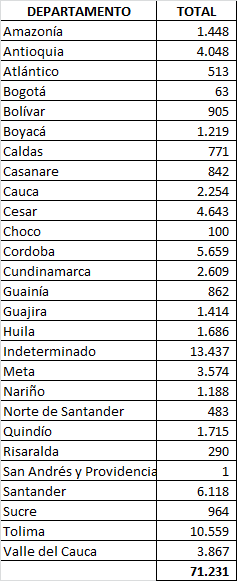 De la Meta según el PND, de 28 POMCAS (Planes de Ordenamiento y Manejo de Cuencas) cuantas se han elaborado y cuál es la importancia de este instrumento.Para el cumplimiento de esta meta el Ministerio de Ambiente y Desarrollo Sostenible gestiono ante el Fondo de Adaptación el proyecto de “Formulación e implementación de acciones de ordenamiento ambiental del territorio en las cuencas hidrográficas afectadas por el Fenómeno de  La Niña 2010 – 2011, como una estrategia para la reducción de las nuevas condiciones de riesgo del país”, el cual dentro del componente 1 contempla la “Incorporación del componente de gestión del riesgo como determinante ambiental del ordenamiento territorial en los procesos de formulación y/o actualización de 130 Planes de Ordenación y Manejo de Cuencas Hidrográficas afectadas por el fenómeno de La Niña 2010-2011”. El proyecto fue aprobado por el Comité Directivo del Fondo de Adaptación el  2 de febrero de 2012, ratificado mediante el convenio interadministrativo No. 008 de 2012 celebrado entre el Fondo Adaptación y el Ministerio de Ambiente y Desarrollo Sostenible, se encuentra actualmente en ejecución.El Plan de ordenación y manejo de la Cuenca Hidrográfica es el instrumento a través del cual se realiza la planeación del uso coordinado del suelo, de las aguas, de la flora y la fauna y el manejo de la cuenca entendido como la ejecución de obras y tratamientos, en la perspectiva de mantener el equilibrio entre el aprovechamiento social y económico de tales recursos y la conservación de la estructura físico -biótica de la cuenca y particularmente del recurso hídrico.Considera usted cierto o no, y por qué de la afirmación de la contraloría en su informe “Estado de los recursos naturales y del medioambiente 2011 – 2012” cuando menciona: “a pesar de que el diagnóstico de la política nacional para la gestión integral del recurso hídrico se considera la línea base en este tema, no se evidencia la manera en la que se articula con los resultados reportados por las CAR – CDS ni con la línea base establecida en el PND 2010 – 2014 Pág, 32.Respecto a la diferencia planteada en su comunicación, entre la línea base definida en la Política Nacional para la Gestión Integral de Recurso Hídrico, el informe de la Contraloría General de la República sobre “Estado de los recursos naturales y del medioambiente 2011 – 2012” y el Plan Nacional de Desarrollo 2010 – 2014; es necesario precisar que los tres documentos como fuente de información, corresponden a diferentes fechas de reportes del estado de ejecución de los Planes de Ordenación y Manejo de Cuencas Hidrográficas.La Política Nacional para la Gestión Integral de Recurso Hídrico y su línea base se formuló entre los años 2008 y 2009, teniendo como insumo los talleres regionales realizados por el Grupo de Recurso Hídrico en el año 2008, ajustado con los reportes suministrados por las Corporaciones Autónomas Regionales y de Desarrollo Sostenible durante el 2009.La línea base del Plan Nacional de Desarrollo se construyó con base en reportes suministrados por las Corporaciones Autónomas Regionales y de Desarrollo Sostenible en el año 2010. Según el mismo informe de la Contraloría, esta considera que existe una falta de control efectivo y seguimiento debido a las fallas de la autoridad ambiental, dándose pocos “avances en materia de zonificación y manejo de áreas estratégicas, lo que han permitido que sea la actividad minera y su normativas las que dicten y dinamicen los reglamentos en áreas de importancia ambiental para el país como en el caso de las reservas forestales, páramos y zonas de regulación de acuíferos, entre otras” Pág. 27. ¿Tal afirmación la considera cierta?, de no ser así, explique por qué.En lo que se relaciona con la zonificación de páramos, la Ley 1450 de 2011, artículo 202 establece que las Autoridades Ambientales Regionales realizarán zonificación y determinación de régimen de uso en un plazo de 3 años una vez estén delimitados dichos ecosistemas. Por tanto, debe surtirse el proceso de delimitación para proceder a la zonificación de acuerdo con la normatividad vigente; no obstante, en cumplimiento de los establecido en las Resoluciones 769 de 2002 y 839 de 2003: 69% de las áreas de páramos en jurisdicción de las CAR cuentan con Estudios Diagnósticos y Planes de Manejo formulados. En cuanto a humedales, conforme lo dispuesto en el parágrafo 2º del artículo 202 de la Ley 1450 de 2011, el Ministerio de Ambiente y Desarrollo Sostenible elaboró los lineamientos técnicos, económicos, sociales y ambientales  con base en los cuales se podrán restringir parcial o totalmente las actividades agropecuarias, de exploración de alto impacto y explotación de hidrocarburos y minerales, los cuales han sido socializados mediante jornadas de trabajo con el Ministerio de Minas y Energía, Ministerio de Agricultura y Desarrollo Rural, ANDI, Autoridades Ambientales Regionales, Institutos de Investigación del SINA, Parques Nacionales Naturales, entre otros.Dichos criterios y procedimientos se abordan en dos etapas, la primera hace referencia a la zonificación del humedal y la segunda al establecimiento del régimen de usos y aptitud del ecosistema.La primera  etapa correspondiente a la zonificación del humedal, busca identificar y entender áreas que puedan considerarse como unidades homogéneas (relieve, litología, geomorfología, suelos, coberturas vegetales y régimen hidrológico) en función de la similitud de sus componentes físicos, biológicos, socio-económicos y culturales. La segunda etapa relacionada con el establecimiento del régimen de usos y aptitud del ecosistema de humedal, se basa en la oferta y demanda ambiental y los conflictos ambientales presentados en el proceso de zonificación del ecosistema. Para ello se deben considerar aspectos como la preservación, restauración y el uso múltiple sostenible resultado de la zonificación.El régimen de usos, en lo que hace referencia a la realización de actividades de exploración de alto impacto, explotación de hidrocarburos y minerales y las actividades agrícolas, debe contar con la licencia ambiental y los correspondientes permisos dados por las autoridades ambientales competentes, a fin de garantizar la conservación y seguridad del ecosistema, de tal manera que ofrezca los servicios ecosistémicos necesarios para el bienestar de las poblaciones.  En cuanto a los avances normativos en materia de reservas forestales, se ha expedido la siguiente normativa, así: Artículo 204 de la Ley 1450 de 2011, establece que “(…) en los casos en que proceda la sustracción de las áreas de reserva forestal, sea esta temporal o definitiva, la autoridad ambiental competente impondrá al interesado en la sustracción, las medidas de compensación, restauración y recuperación a que haya lugar, sin perjuicio de las que sean impuestas en virtud del desarrollo de la actividad que se pretenda desarrollar en el área sustraída. Para el caso de sustracción temporal, las compensaciones se establecerán de acuerdo con el área afectada”.Resolución No. 629 de 2012 - Establece los requisitos y el procedimiento para la sustracción de áreas de reserva forestal establecidas mediante la Ley 2ª de 1959 para programas de reforma agraria y desarrollo rural de que trata la Ley 160 de 1994, orientados a la economía campesina y para la restitución jurídica y material de las tierras a las víctimas, en el marco de la Ley 1448 de 2011, para las áreas que pueden ser utilizadas en explotación diferente a la forestal, según la reglamentación de su uso y funcionamiento.Resolución No. 1518 de 2012 - Suspende los trámites de sustracción de la Reserva Forestal de la Amazonia declarada por el artículo 1° literal g) de la Ley 2ª de 1959 para actividades mineras con base en el principio de precauciónResolución No. 1526 de 2012 - Establece los requisitos y el procedimiento para la sustracción de áreas en las reservas forestales nacionales y regionales, para el desarrollo de actividades consideradas de utilidad pública o interés social. También establece las actividades sometidas a sustracción temporal y se adoptan otras determinaciones.Resolución No. 1527 de 2012 - Señala las actividades de bajo impacto ambiental, que además generan beneficio social, de manera que se puedan desarrollar en las áreas de reserva forestal.Resolución No. 0168 de 2013 – Establece el procedimiento para la sustracción definitiva de áreas de reservas forestales nacionales o regionales para la adjudicación de terrenos baldíos por parte del Instituto colombiano de Desarrollo Rural -INCODER- a entidades territoriales destinados a cierras actividades. Según el portal la Silla Vacía en un documento publicado con fecha 6 de abril de 2013, existe un nuevo trabajo cartográfico que muestra un mayor número de hectáreas consideradas como páramo, de ser cierto esto, ¿Qué medidas se adoptaran para la protección de este territorio? ¿Qué utilidad tendrá este nuevo mapa?Como parte del convenio 105 de 2011 suscrito entre el Ministerio de Ambiente y Desarrollo Sostenible y el Instituto Alexander von Humboldt se obtuvo la cartografía de páramos a escala 1:100.000, con la cual se identificaron cerca de 2.906.000 ha, de las cuales cerca de 980.000 ha se encuentran en Parques nacionales.Esta cartografía se considera una fase intermedia entre la cartografía 1:250.000 del Atlas de páramos de Colombia y la escala 1:25.000 exigida por la Ley 1450 de 2011, ya que aumenta el nivel de detalle.A la fecha, dicha cartografía ha sido entregada a las Autoridades Ambientales Regionales que tienen páramos en su jurisdicción como un insumo técnico para la elaboración de los estudios técnicos, sociales, económicos y ambientales base para la delimitación de páramos a escala 1:25.000. Adicionalmente, se ha entregado a quienes la han solicitado, entre los que se encuentran la Agencia Nacional de Minería, la Silla Vacía, Conservación Internacional, empresas privadas, entre otros.De otro lado, se encuentra publicada en el portal de Tremarctos, para consulta del público en general.¿Cuáles son los parámetros para la delimitación de los páramos y cuál es la situación actual hoy en día?El proceso de delimitación de los ecosistemas de páramo a escala 1:25.000 se está llevando a cabo en diferentes fases. La fase 1 consiste en elaborar los insumos, llevar a cabo procesos de capacitación y gestionar los recursos financieros necesarios para el proceso de delimitación; la fase 2 en llevar a cabo el proceso de delimitación técnico, social, económico y ambiental (a partir de estudios, visitas de campo, consultas, etc.);  la fase 3 se enfoca en el proceso de toma decisión de la delimitación con las estrategias necesarias que incluyen programas de Gobierno para que la delimitación sea efectiva; y la fase 4 se refiere al proceso de  zonificación, ordenamiento y determinación del régimen de usos de estos ecosistemas, con fundamento en dicha delimitación. La Fase 1, que es el aprestamiento para el proceso de delimitación de páramos a escala 1:25.000, es la más avanzada. Comenzó con la elaboración de los criterios metodológicos para la delimitación de los páramos y culmina con la gestión de los recursos financieros necesarios para dicha delimitación. Al respecto, los avances obtenidos son los siguientes: Elaboración de la Guía divulgativa con criterios metodológicos (biogeofísicos, de integridad ecológica, elementos socioeconómicos y culturales) para la identificación y delimitación de páramos a escala 1:100.000. Esta Guía se publicó en la página web del Ministerio y se distribuyó a diversas instituciones públicas y privadas incluyendo las Autoridades Ambientales Regionales, así como el gremio e institucionalidad mineros.Cartografía elaborada a escala 1:100.000, la cual indica que Colombia cuenta con un área de cerca 2.900.000 hectáreas de páramos, de las cuales aproximadamente un 33% están dentro del Sistema Nacional de Áreas Protegidas y por lo tanto se consideran delimitadas. El 67% restante que equivalen a 1.937.958 Hectáreas que corresponden a áreas sin figuras de protección vigentes, por lo tanto están priorizadas para delimitar a escala 1:25.000Protocolos para la delimitación de Paramos a escala 1:25.000, los cuales tuvieron en cuenta criterios biogeofísicos, de integridad ecológica, elementos socioeconómicos y culturales. Con base en estos protocolos, se establecieron los Términos de Referencia para la elaboración de los estudios técnicos, económicos, sociales y ambientales para la identificación y delimitación de los complejos de páramos del resto del país a escala 1:25.000 y que fueron entregados en el año 2012 por este Ministerio a las Autoridades Ambientales Regionales que tienen en su jurisdicción área de páramo.Realización de talleres de capacitación a las Autoridades Ambientales Regionales para la implementación de los términos de referencia y evaluación del estado de la información existente y pertinente para adelantar los estudios por parte de dichas Autoridades. Visitas de campo, talleres y simposios que incluyeron la participación de líderes de la comunidad, Autoridades Ambientales Regionales, universidades, expertos nacionales e internacionales, así como representantes de gremios e instituciones gubernamentales, que incluyeron a los del Ministerio de Minas y Energía.  Priorización del Páramo de Santurbán para el proceso de delimitación a escala 1:25.000. El Ministerio y el Instituto Humboldt han apoyado a la Corporación Autónoma Regional para la Defensa de la Meseta de Bucaramanga (CDMB) en la elaboración de los estudios técnicos, económicos, sociales y ambientales para la delimitación de dicho páramo a escala  1:100.000 y posteriormente a escala 1:25.000. Acompañamiento a las Autoridades Ambientales Regionales, por parte del Ministerio y el Instituto Humboldt, en la elaboración de los estudios para la delimitación a escala 1:25.000 de los complejos de páramo Chilí – Barragán (CORTOLIMA), Sotará (CRC), Rabanal y Pisba (CORPOBOYACA). Estos complejos suman aproximadamente 237.000 hectáreas.No obstante, es relevante informar que el proceso de delimitación de las cerca de 1.900.000 hectáreas de páramo, requiere un gran esfuerzo que implica, entre otros, importantes recursos financieros. En ese sentido, el Ministerio ha gestionado recursos por cerca de $31 mil millones de pesos para este fin, de la siguiente manera:El MADS suscribió en el año 2012 un convenio con el Instituto Alexander von Humboldt en el marco del cual se destinaron aproximadamente $1.000 millones de pesos para apoyar técnica y científicamente la elaboración de los estudios para los complejos de páramos priorizados que incluye Santurbán, Chilí – Barragán, Pisba, Rabanal y Sotará. La Corporación para el Desarrollo de la Meseta de Bucaramanga (CDMB) también ha destinado recursos para los estudios correspondientes a la delimitación de páramo en su jurisdicción. Cerca de $29 mil millones de pesos provienen de la gestión realizada en el 2012 por el Ministerio de Ambiente y Desarrollo Sostenible con el Fondo Nacional de Adaptación a través del cual el Instituto Humboldt, el IDEAM y el IGAC, con el apoyo de las Autoridades Ambientales Regionales que tienen páramos en su jurisdicción, realizarán el proceso de delimitación a escala 1:25.000 de cerca de 1.300.000 hectáreas  de páramos que se encuentran en las áreas afectadas por el Fenómeno de la Niña 2010-2011. Para la ejecución de dichos recursos, el Instituto Humboldt firmó, en Febrero de 2013, un convenio con el Fondo Nacional de Adaptación a través del cual el Instituto coordinará la construcción de los insumos técnicos (que incluyen aspectos técnicos, económicos, sociales y ambientales) para la delimitación de los páramos seleccionados en el marco de este Convenio. Para lo anterior se contará, entre otras, con la información cartográfica del IGAC a escala 1:25.000 para los complejos de páramos y el IDEAM que hará la cartografía de coberturas de la tierra y entregará la información climática, debidamente procesada. El Instituto Humboldt coordinará la interacción con las Autoridades Ambientales Regionales que tienen páramos en su jurisdicción, para el suministro de los insumos necesarios para la delimitación de estos ecosistemas. El Fondo de Adaptación administrará los recursos financieros. En conclusión, el 92% de las áreas, de las cerca de 1.900.000 Hectáreas de páramo por delimitar, cuentan con recursos  técnicos y financieros para este proceso. Sin embargo, aún tenemos cerca del 8% del total de hectáreas por delimitar a esta escala  1:25.000 que están desfinanciadas por lo que el reto es conseguirles dicha financiación. En cuanto a la Fase 2, en el marco del Convenio suscrito entre el MADS y el Instituto Humboldt, se viene avanzando desde hace algún tiempo en la delimitación de cerca de 237.432 hectáreas que cubren los complejos de páramo de Santurbán, Chilí – Barragán, Pisba, Rabanal y Sotará.  Cerca de 1.300.000 ha adicionales serán delimitadas a través de un convenio recientemente firmado por el Instituto Humboldt con el Fondo de Adaptación. Para las fases 3 y 4, el MADS apoyó técnicamente la declaración del Parque Natural Regional de Santurbán (que corresponde a ceca de 11.700 hectáreas de páramo) en Santander. Con esta figura de conservación, que restringe todo tipo de actividad en el área declarada, se garantiza la protección de fuentes hídricas para el abastecimiento de agua de aproximadamente 2.500.000 habitantes de Bucaramanga, área metropolitana y municipios aledaños.Para el resto de las hectáreas de páramo por delimitar, una vez se cuente con una propuesta final de delimitación, se implementarán las fases 3 y 4. ¿Cuál es el avance en la construcción de los lineamientos, funciones, roles y responsabilidades para las unidades ambientales ministeriales?, ¿Cuántas y cuales se han creado?El Ministerio de Ambiente contrató una consultoría con cooperación del Banco Internacional de Reconstrucción y Fomento - BIRF mediante TA-Pi 23864-TAS-BB para  apoyar a los diferentes Ministerios en la creación de sus Unidades Ambientales, además se ha apoyado la definición de organigramas, actividades, personal y demás necesidades para la creación de las Unidades Ambientales en cada Ministerio, haciendo las respectivas socializaciones con las respectivas retroalimentaciones. A la fecha se tienen los siguientes avances:Durante el 2012 el Ministerio de Comercio, Industria y Turismo tramitó ante la Presidencia de la República y el Departamento Administrativo de la Función Pública el Rediseño de Estructura y de planta de la entidad, en el cual se proponía la creación de una Oficina de Asuntos Ambientales, dependiendo del Despacho del Ministro. Posteriormente el MCIT procedió a ajustar la estructura propuesta y acatar la observación de la Presidencia de la República, dejando la función en la Secretaría General y el compromiso de desarrollar las actividades del sector con el respeto por la protección del medio ambiente, y a mejorar continuamente las prácticas medioambientales que sean de su competencia.Mediante Decreto 0381 del 16 de febrero de 2012 se modificó la estructura del Ministerio de Minas y Energía y se crea la Oficina de Asuntos Ambientales y Sociales. De acuerdo con la información suministrada en el Ministerio de Ambiente y Desarrollo Rural no se creó la Unidad Ambiental por falta de recursos, pero mediante Decreto 4145 del 3 de noviembre de 2011, se creó  la UPRA Unidad de Planificación de Tierras Rurales, Adecuación de Tierras y Usos Agropecuarios como una entidad adscrita al MADR con recursos propios y quien asume temas ambientales específicos como el uso eficiente del recurso suelo y el ordenamiento ambiental del territorio. Igualmente se creó mediante Decreto 4181 del 3 de noviembre de 2011 la Autoridad Nacional de Pesca y Acuicultura UANAL que tendrá por objeto ejercer la autoridad pesquera y acuícola de Colombia, para lo cual adelantará los procesos de planificación, investigación, ordenamiento, fomento, regulación, registro, información, inspección, vigilancia y control de las actividades de pesca y acuicultura, aplicando las sanciones a que haya lugar, dentro de una política de fomento y desarrollo sostenible de estos recursos de pesca encargada del uso sostenible de los recursos hidrobiológicos y pesqueros.En el Ministerio de Defensa mediante Resolución 2937 del 17 de mayo de 2012  creó el Grupo de Políticas frente al narcotráfico y la protección ambiental en la Dirección de Políticas y consolidación de la seguridad. En el Ministerio de Transporte suscribió el  Contrato de prestación de servicios de consultoría entre la Corporación Andina de Fomento, el Ministerio de Transporte, y la Unión Temporal Steer Davies Gleave/Arcadia Capital Partners/Gandour Consultores Ltda. para el apoyo en la revisión y fortalecimiento del marco institucional y modelo organizacional del sector de transporte colombiano, y en particular apoyo en la definición de la agenda estratégica y modelo operacional de la Agencia Nacional de Infraestructura, que generen las condiciones y capacidades requeridas para mejorar la competitividad del país, a través de la consolidación de la política de transporte actual y el desarrollo adecuado de proyectos de infraestructura con participación privada, en el marco del proyecto "Apoyo a la Reorganización Institucional del Sector Transporte.  La Consultoría establece la necesidad de crear la Unidad Ambiental y la propone en el organigrama del Ministerio dependiendo del Despacho del Ministro. El Ministerio está en proceso de reestructuración.Según el PND se establece la meta de generar 4 planes de acción de gestión ambiental sectorial para los sectores de vivienda, infraestructura, agricultura y minería ¿cuál es el avance en este tema y cuál es el objetivo de dichos planes?Soportados en las agendas suscritas con el Ministerio de Transporte y con el Ministerio de Agricultura y Desarrollo Rural, en noviembre de 2007, y la agenda suscrita con el Ministerio de Minas y Energía en junio de 2010, se formularon Planes de Acción 2011 para estos tres sectores.Durante el año 2012, se resolvió dirigir los esfuerzos a evaluar la pertinencia del instrumento de Agendas Ambientales, formular una nueva generación de Agendas para aquellos casos que se considerasen desactualizados y proponer la firma de una Agenda Ambiental Interministerial con el recién formado Ministerio de Vivienda, Ciudad y Territorio, sector con el cual aún no se ha suscrito plan de acción.En el presente año se encuentra en proceso de formulación y aprobación los otros planes de acción mencionados para el período 2013-2014.En el informe ya mencionado anteriormente, en el cual la contraloría hace un análisis de las políticas públicas de medio ambiente, ésta hace referencia a la “existencia de diferentes mecanismos de articulación interministerial e intersectorial reflejados en las agendas ambientales interministeriales y las comisiones técnicas intersectoriales, que en algunos casos operan con sus propios planes de acción”. de ser cierta esta afirmación ¿no respondería a una falta de coordinación interinstitucional?Las Agendas Ambientales son instrumentos políticos, estratégicos, sucintos, concertados con las cabezas de los sectores productivos para desarrollar acciones conjuntas que propendan por la sostenibilidad ambiental y social del desarrollo económico, en otras palabras, están destinadas a fortalecer la articulación de la administración pública al desarrollo sostenible. Por excelencia son calificadas como el canal de coordinación interinstitucional.El ejercicio de las diferentes Comisiones Técnicas Intersectoriales, dirigidas a tratar aspectos más específicos, no es ajeno a las Agendas Ambientales; las acciones específicas adelantadas en dichas Comisiones están consideradas en las Agendas, es el caso por ejemplo, de la Comisión Nacional de Salud Ambiental –CONASA, cuya gestión en torno a la calidad de agua, la calidad de aire y sustancias químicas, está considerada en la actualización de la Agenda Ambiental Interministerial que se está propiciando suscribir con el Ministerio de Salud y Protección Social.Definir con mayor detalle, que el previsto en el Plan de Acción de esta Agenda Ambiental, las actividades y tareas adelantar en el marco de la CONASA, responde a una necesidad de seguimiento más específico. Lo importante, es que el avance general es reportado a la Agenda Ambiental.¿Cuál es el avance de las evaluaciones ambientales estratégicas (EAE)?El Plan Nacional de Desarrollo 2010-2014 determinó que con el fin de fortalecer la gestión ambiental sectorial, se requiere de la integración y armonización de las políticas y objetivos ambientales y sectoriales, mediante, entre otras acciones, promover la inclusión de variables ambientales en la planificación sectorial, a través de la formulación de las Evaluaciones Ambientales Estratégicas de las locomotoras de agricultura y desarrollo rural, infraestructura de transporte, desarrollo minero y expansión energética, y vivienda y ciudades amables.Buscando impulsar el desarrollo de estas EAE, se propició que dicha actividad fuese incorporada en las Agendas Ambientales Interministeriales, instrumento de planificación intersectorial no vinculante suscrito entre el Ministerio de Ambiente y Desarrollo Sostenible y las cabezas de estos ministerios.EAE del sector agricultura y desarrollo rural:En cumplimiento de tal decisión, el Ministerio de Ambiente y Desarrollo Sostenible  firmó el 20 de junio de 2012 con el Instituto de Investigación de Recursos Biológicos Alexander Von Humboldt –IAvH-, el Convenio Interadministrativo No 20 con el objeto de aunar esfuerzos entre las dos instituciones para realizar una EAE regional para el sector agropecuario en la región de la Orinoquía, en los departamentos del Meta y Vichada (en la zona comprendida entre los ríos Meta y Guaviare), y en la región Andina, en los departamentos de Cundinamarca y Boyacá, en la zona ubicada a alturas superiores de 2.500 m.s.n.m.El presupuesto global del convenio ascendió a $428.269.685, de los cuales el Ministerio aportó $310.000.000 y el IAvH $ 118.269.685.Durante el 2012, en desarrollo del Convenio Interadministrativo No 20 se obtuvieron los siguientes productos:Ruta metodológica para abordar la elaboración de la EAE.Objetivos y alcance de la EAE a elaborar.Relación de actores estratégicos a vincular al proceso de desarrollo de la EAE.Marco ambiental estratégico de la EAE.Modelo de evaluación ambiental seleccionado.Análisis y diagnóstico ambiental del sector agropecuario en las regiones priorizadas (incluye los riesgos ambientales asociados a las políticas de desarrollo económico del sector).Recomendaciones para el fortalecimiento de los sistemas de seguimiento y control ambiental al sector agropecuario (No concluido).Lineamientos y propuestas para la adaptación del sector y las autoridades ambientales a las nuevas condiciones comerciales del país (No concluido).Áreas que deben ser intervenidas para mejoramiento de las condiciones ambientales del sector, identificadas y priorizadas (No concluido).Vacíos de información identificados (No concluido).Ruta a seguir para la planificación y ordenamiento ambiental del sector agropecuario (Incluye, entre otros aspectos, herramientas requeridas y actores a involucrar en el proceso) (No concluido).Seis talleres regionales para apoyar el proceso de formulación de la EAE (Puerto Gaitán, Puerto Carreño, Villavicencio, Ventaquemada y Ubaté).EAE del sector transporte:Como parte del proceso de actualización de la Agenda Ambiental Interministerial firmada con el Ministerio de Transporte, se incluyó la acción prioritaria “Concertar y formular las Evaluaciones Ambientales Estratégicas del sector Transporte (Infraestructura Portuaria e Infraestructura de Transporte Carretero)”.En lo que respecta a la EAE de la infraestructura portuaria, se aprovechó la convocatoria realizada por el Departamento Nacional de Planeación –DNP- y el Ministerio de Transporte, en el marco de la formulación de un documento CONPES con el nuevo Plan de Expansión Portuaria, en esta ocasión denominado Desarrollo Portuario para la Prosperidad, para acordar la inclusión del siguiente texto al final, de la	Estrategia para generar puertos sostenibles e integrados eficientemente con la red de infraestructura de transporte nacional:En la que respecta a la EAE de la Infraestructura de Transporte Carretero, se han adelantado reuniones con representantes del Viceministerio de Infraestructura para explicar los fundamentos, objetivos y conceptos de las EAE, en el marco de las cuales se han explorado diferentes alternativas de financiación y alcances de esta EAE; existiendo el interés de realizarla sobre el Programa denominado Cuarta Generación de Concesiones Viales dada la trascendencia y posibles impactos ambientales y sociales de su desarrollo, pero esto aún no ha sido concertado.EAE del desarrollo minero y la expansión energética:Respecto a la EAE del sector minero-energético se priorizó la Implementación del Procedimiento de Evaluación de Riesgos de Sostenibilidad de la Evaluación Ambiental y Social Estratégica del Plan Nacional de Hidrocarburos 2020 realizada en 2007.La Implementación del procedimiento se adjudicó mediante Contrato de Consultoría 2121669 de 31 de mayo de 2012, a la empresa SIGA Consultores S. A. luego de proceso de convocatoria realizado por FONADE; el acta de inicio del contrato solo se suscribió 3 meses más tarde, el 28 de agosto de 2012. La ejecución del contrato vence el 30 de marzo de 2013 y está en trámite una prórroga hasta el mes de junio.Como productos, a diciembre de 2012 se contó con una actualización de los factores clave que determinan la sostenibilidad del Plan Nacional de Hidrocarburos 2020 y una propuesta de indicadores para la toma de decisiones, que enriqueció el conjunto previamente formulado durante la realización de la Evaluación Ambiental y Social Estratégica - EASE del 2007, que constituye la base de este trabajo. A esta fecha también se dispuso de un avance del desarrollo informático que servirá de soporte en la toma de decisiones.La Implementación del Procedimiento de Evaluación de Riesgos de Sostenibilidad permitirá que la Agencia Nacional de Hidrocarburos –ANH- cuente con un nuevo procedimiento incorporado en su Manual de Procedimientos que se aplique a distintas decisiones [v. g. Programación de la mejora del conocimiento del potencial de hidrocarburos del país, de los paquetes de sísmica y de los pozos estatigráficos; determinación de las áreas ofrecidas en proceso de asignación por mecanismos competitivos de bloques (rondas) y la contratación directa de Áreas de Evaluación Técnica Especial –TEA-, y Exploración y Producción], con actores responsables y roles identificados.El esquema de decisión planteado permitirá, en términos generales, para cada decisión, un inicio verificable del Procedimiento de Evaluación de Riesgos de Sostenibilidad –ERS-, la consulta del Informe de Riesgos de Sostenibilidad –IRS- durante la etapa de decisión, y la adopción de medidas de gestión de riesgo. Como varias de las acciones que resultan de este proceso no son competencia directa de la ANH, se verificará el traspaso de su responsabilidad para la ejecución de medidas concretas.Con el propósito de verificar el procedimiento diseñado, se tiene previsto la realización de un ejercicio piloto que permitirá ajustarlo, buscando que éste sea sencillo y progresivo, para su posterior validación al interior de la ANH y luego su adopción e implementación.En relación con expansión eléctrica, para el 2012 se tuvo previsto socializar a alto nivel la propuesta de Plan de Sostenibilidad de la Expansión Eléctrica – PLASAE para la apropiación por parte de las entidades implicadas y la identificación de las decisiones prioritarias derivadas de la EAE del Plan de Expansión de Referencia de Generación y Transmisión Eléctrica –PERGT- realizada en 2011, sin embargo durante el período no se verificaron avances.EAE de vivienda y ciudades amables:El Ministerio de Ambiente y Desarrollo Sostenible preparó una propuesta de Agenda Ambiental Interministerial que presentó al Ministerio de Vivienda, Ciudad y Territorial, a final de 2012, para su estudio y evaluación, la cual prevé adelantar acciones relacionadas con el análisis estratégico en diferentes temáticas sobre las cuales eventualmente se podría definir la realización de una EAE, entre ellas:Desarrollar una estrategia conjunta para el acompañamiento en la formulación, revisión y ajuste de las determinantes para el ordenamiento territorial.Definir los instrumentos (políticas y regulaciones) para la protección de los ecosistemas, la incorporación de suelo urbanizable, y la ocupación y el desarrollo de las áreas suburbanas y de expansión urbana sostenible.Construir el marco estratégico que determinará la formulación de políticas conjuntas de población y expansión urbana.Definir lineamientos que permitan la incorporación de la gestión del riesgo asociado a la oferta y disponibilidad hídrica en los planes estratégicos y de acción del sector agua potable.La concertación del contenido de la Agenda con el MVCT está pendiente de realizar.¿Cuál es el papel de las guías ambientales como instrumentos de autogestión y autorregulación? ¿Cómo ayuda o no a la coordinación interinstitucional de la materia?Las guías ambientales son instrumentos de autogestión, autorregulación del sector regulado y de consulta y referencia de carácter conceptual y metodológico tanto para las autoridades ambientales, como para la ejecución y/o el desarrollo de los proyectos, obras o actividades contenidos. Su carácter conceptual y metodológico es útil, tanto para las autoridades ambientales, como para los sectores regulados, de manera tal que se cuente con criterios unificados para la planeación y el control ambiental de los proyectos, obras o actividades en cada sector productivo.En dicho contexto, las guías ambientales orientan y facilitan el trabajo y la gestión ambiental a los empresarios, ya que brindan herramientas e instrumentos para implementar medidas para prevenir, mitigar, compensar o corregir impactos ambientales ocasionados por la actividad productiva.Para el caso del sector minero, las guías minero-ambientales, expedidas en forma conjunta con el Ministerio de Minas y Energía, son consideradas por la normatividad vigente como documentos de consulta y cumplimiento obligatorio.¿Cuál es la incidencia de los esquemas o planes de ordenamiento territorial departamentales o municipales en el desarrollo de proyectos minero o de hidrocarburos?Es importante mencionar que en los términos del artículo 10 de la Ley 388 de 1997 constituyen determinantes de superior jerarquía para el ordenamiento territorial, de acuerdo con la constitución y las leyes: Las normas relacionadas con la conservación y protección del medio ambiente, los recursos naturales y la prevención de amenazas y riesgos naturales, Las políticas, directrices y regulaciones sobre conservación, preservación y uso de las áreas e inmuebles consideradas como patrimonio cultural de la Nación y de los departamentos, incluyendo el histórico, artístico y arquitectónico, de conformidad con la legislación correspondiente. El señalamiento y localización de las infraestructuras básicas relativas a la red vial nacional y regional, puertos y aeropuertos, sistemas de abastecimiento de agua, saneamiento y suministro de energía, así como las directrices de ordenamientos para sus áreas de influencia; yLos componentes de ordenamiento territorial de los planes integrales de desarrollo metropolitano, en cuanto se refieran a hechos metropolitanos, así como las normas generales que establezcan los objetivos y criterios definidos por las áreas metropolitanas en los asuntos de ordenamiento del territorio municipal, de conformidad con lo dispuesto por la Ley 128 de 1994 y la presente ley.Así como a los lineamientos de ordenamiento territorial que establezcan los departamentos, conforme a lo previsto en la ley 1454 de 2011, las autoridades locales planifican el uso del suelo y el desarrollo de su territorio, mediante la adopción de los planes, esquemas o planes básicos de ordenamiento territorial, por lo tanto, la expedición de las licencias ambientales para la explotación de recursos naturales no renovables, debe realizarse de conformidad con lo previsto en los usos del suelo establecidos en los respectivos planes de ordenamiento territorial, así como, en las determinantes de superior jerarquía a las que hace referencia el artículo 10 de la Ley 388 de 1997.Al respecto, es importante mencionar que la Corte Constitucional en Sentencia C- 339 de 2002 indicó lo siguiente:“Esta Corporación en anterior oportunidad señaló la interdependencia que debe existir entre las normas ambientales y las propias del ordenamiento territorial, para explicar que aunque existe un ámbito global de la protección ambiental, la actuación local es un imperativo racional y físico en razón a la imposibilidad de actuar globalmente. Es así como se interrelacionan las autoridades ambientales nacionales y regionales con las autoridades territoriales, departamentales y municipales en una total solidaridad jurídica. “En la misma sentencia, señaló el alto tribunal constitucional que:“Conforme con lo anterior, la restricción de la minería en el perímetro urbano de las ciudades y poblados se encuentra sujeta a las normas ambientales y de ordenamiento territorial vigentes, agregando una exclusión de la explotación y exploración minera en aquellas áreas donde las normas territoriales lo prohíban expresamente. Para la Corte es obligatorio advertir que dentro del perímetro urbano de las ciudades o poblados, donde no estén prohibidas las actividades mineras, estas actividades sólo podrán efectuarse previo cumplimiento de las normas ambientales.”En ese sentido, es claro que los proyectos de minería o de hidrocarburos que pretendan desarrollarse en un determinado municipio deben ejecutarse en concordancia con lo previsto en el respectivo plan de ordenamiento territorial o instrumento equivalente, en los términos del artículo 9 de la Ley 388 de 1997 y, por lo mismo, en las determinantes de superior jerarquía.¿Por qué las Corporaciones Autónomas Regionales y la ANLA otorgan Licencias Ambientales en zonas en las que el EOT o POT las destinan para protección ambiental u otros proyectos económicos?Las normas ambientales son de orden público y no pueden ser objeto de transacción o de renuncia a su aplicación por parte de autoridades o particulares, en los términos del artículo 107 de la Ley 99 de 1993. Así las cosas, en los términos del artículo 202 de la Ley 1450 de 2011 están prohibidas las actividades mineras y de hidrocarburos en las zonas declaradas y delimitadas de zonas de reserva forestal protectora, ecosistemas de páramo y los humedales designados dentro de la lista de importancia internacional de la Convención Ramsar. No obstante lo anterior, es importante precisar que las áreas de reserva forestal creadas por la Ley 2ª de 1959 y las áreas de reserva forestales regionales, podrán ser sustraídas por la autoridad ambiental competente. Sin embargo, la autoridad minera al otorgar el título minero deberá informar al concesionario que se encuentra en área de reserva forestal y no podrá iniciar las actividades mineras hasta tanto no se haya sustraído el área y se fije por parte de la autoridad minera las condiciones para que las actividades de exploración y explotación propuestas se desarrollen en forma restringida o sólo por determinados métodos y sistemas, de tal forma que no afecten los objetivos del área de reserva forestal no sustraída. En este punto es preciso resaltar que el otorgamiento de un título minero por sí mismo no faculta al titular para realizar los trabajos de exploración o explotación minera, sino que requiere además del otorgamiento de una licencia ambiental por parte de la autoridad ambiental competente, de conformidad con lo establecido en el Decreto 2820 de 2010. Por lo tanto, en caso de que exista un título minero en un área de importancia ecológica, deberá establecerse que no se encuentre en una zona de exclusión minera, caso en el cual no se concederá la licencia ambiental y no podrá ejecutarse el título y si se requiere sustracción la autoridad ambiental deberá analizar la viabilidad o no de su otorgamiento para el efecto.¿Cuántas y cuáles licencias ambientales a proyectos de exploración y explotación minera y de hidrocarburos se han otorgado, por año, del 2000 al 2011 en Colombia? Presentar la información indicando el departamento, municipio, empresa y área de exploración o explotación de cada una de las licencias otorgadas.Respecto del sector de minería:Desde el año 2000 al 2011 se han otorgado 20 licencias ambientales y otros instrumentos de manejo ambiental, para proyectos mineros de competencia de la Autoridad Nacional de Licencias Ambientales - ANLA, en las siguientes tablas se describe la información en los términos requeridos:- Año 2000Para este año no fueron otorgadas licencias ambientales para proyectos mineros de la autoridad ambiental nacional, o adoptados planes de manejo ambiental.- Año 2001- Año 2002Para este año no fueron otorgadas licencias ambientales para proyectos mineros de la autoridad ambiental nacional, o adoptados planes de manejo ambiental.- Año 2003- Año 2004- Año 2005Para este año no fueron otorgadas licencias ambientales para proyectos mineros de la autoridad ambiental nacional, o adoptados planes de manejo ambiental.- Año 2006- Año 2007- Año 2008- Año 2009- Año 2010- Año 2011Respecto del sector de Hidrocarburos:En el archivo adjunto al presente cuestionario, se relacionan los actos administrativos de los proyectos de hidrocarburos que han sido objeto de seguimiento desde el año 2000 hasta el año 2011, así:¿Cuánto personal y tiempo en promedio se destinó para el seguimiento a cada una de las licencias otorgadas a proyectos de exploración y explotación minera y de hidrocarburos, por año, del 2000 al 2011?Respecto a la cantidad de personal destinado para el seguimiento ambiental de los proyectos licenciados, es importante señalar que la Autoridad Nacional de Licencias Ambientales cuenta con grupos técnicos en cada sector, los cuales se componen de tres profesionales idóneos con formación en cada disciplina a saber (componente físico, componente biótico y componente social). Los seguimientos ambientales que se realizan por lo general con una frecuencia anual por proyecto, tienen por objeto la evaluación fisicobiótica y social frente al cumplimiento de las medidas de manejo ambiental del proyecto, así como de las obligaciones y requerimientos establecidos en los diferentes actos administrativos con los que cuenta cada proyecto. El tiempo estimado para cada seguimiento varía de acuerdo a la complejidad del mismo, el cual puede oscilar entre tres (3) o cinco (5) días de visita dependiendo de las características del proyecto, además de la dedicación para la elaboración del concepto técnico, que posteriormente es revisado y aprobado por un par de profesionales. Posteriormente se proyecta el acto administrativo que acoge el concepto técnico, el cual es revisado y aprobado por diferentes profesionales del área jurídica.Por esta razón y de acuerdo al manual de seguimiento ambiental no hay un tiempo estándar para el proceso de seguimiento.¿Cuál es el conducto regular o mecanismo que deben desarrollar las administraciones municipales para revocar malas decisiones en el licenciamiento ambiental de proyectos mineros y de hidrocarburos que atentan con la autonomía expuesta en EOT y POT?Para dar respuesta a este cuestionamiento es pertinente realizar las siguientes precisiones:La revocatoria directa es el mecanismo en vía gubernativa que le permite a la administración dejar sin efecto su propia manifestación de voluntad, por las causales y conforme al trámite consagrado para el efecto en la ley. Así el Código de Procedimiento Administrativo y de lo contencioso Administrativo, en el artículo 93, señala:ARTÍCULO 93. CAUSALES DE REVOCACIÓN. Los actos administrativos deberán ser revocados por las mismas autoridades que los hayan expedido o por sus inmediatos superiores jerárquicos o funcionales, de oficio o a solicitud de parte, en cualquiera de los siguientes casos: 1. Cuando sea manifiesta su oposición a la Constitución Política o a la ley. 2. Cuando no estén conformes con el interés público o social, o atenten contra él. 3. Cuando con ellos se cause agravio injustificado a una persona. La solicitud de revocatoria, a la luz del artículo 94 del Código en comento, puede ser presentada por el interesado, bien sea la persona natural o jurídica a la que va dirigido el acto administrativo o a un tercero reconocido dentro del procedimiento que se trate y sobre el cual versa el pronunciamiento objeto de solicitud de revocatoria, tratándose de la causal primera del artículo 93 del referido ordenamiento jurídico. Debe tenerse en cuenta que el citado artículo establece la improcedencia de la solicitud de revocatoria en los casos en que el interesado haya interpuesto contra el acto administrativo los recursos otorgados o haya operado la caducidad.Dicho lo anterior, cabe recordar que la competencia del licenciamiento ambiental en materia de proyectos del sector de hidrocarburos, y algunos del sector de minería, esta atribuida según el artículo 8º. del Decreto 2820 de 2010 al Ministerio de Ambiente, Vivienda y Desarrollo Territorial, hoy a la Autoridad Nacional de Licencias Ambientales – ANLA, en virtud del artículo tercero del Decreto-Ley 3573 de 2011, motivo por el cual es jurídicamente improcedente que las administraciones municipales tengan la facultad de revocar las licencias ambientales relacionadas con dicho sector por falta de competencia. Desde la órbita normativa ambiental, las autoridades locales, frente a los determinantes ambientales, si bien cuentan con la autonomía para el ordenamiento del suelo, deben sujetarse a lo establecido en el artículo 19 del Decreto 2372 de 2010, en relación con el Sistema Nacional de Áreas Protegidas.No obstante, las autoridades ambientales del ámbito nacional y regional acompañan a las entidades locales, que así lo soliciten, en el proceso de ordenamiento territorial, tal como se señala en el artículo 21 del Decreto 2372 de 2010:   Artículo 21. Articulación con procesos de ordenamiento, planes sectoriales y planes de manejo de ecosistemas.El Ministerio de Ambiente, Vivienda y Desarrollo Territorial a través de sus distintas dependencias con funciones en la materia y las Corporaciones Autónomas Regionales, velarán porque en los procesos de ordenamiento territorial se incorporen y respeten por los municipios, distritos y departamentos las declaraciones y el régimen aplicable a las áreas protegidas del Sinap. Así mismo, velará por la articulación de este Sistema a los procesos de planificación y ordenamiento ambiental regional, a los planes sectoriales del Estado y a los planes de manejo de ecosistemas, a fin de garantizar el cumplimiento de los objetivos de conservación y de gestión del Sinap y de los fines que le son propios. En concordancia con lo expuesto, el Decreto 2201 de 2003, por el cual se reglamenta el artículo 10 de la Ley 388 de 1997, motivado en que “se hace necesario reglamentar la Ley 388 de 1997, a fin de armonizar los usos del suelo establecidos en los planes, planes básicos o esquemas de ordenamiento territorial de los municipios y distritos, con el interés general de la Nación en el desarrollo de los proyectos, de las obras o las actividades declaradas de utilidad pública o de interés social”, establece que:Artículo 1. Los proyectos, obras o actividades considerados por el legislador de utilidad pública e interés social cuya ejecución corresponda a la Nación, podrán ser adelantados por esta en todo el territorio nacional, de manera directa o indirecta a través de cualquier modalidad contractual, previa la expedición de la respectiva licencia o del correspondiente instrumento administrativo de manejo y control ambiental por parte de la autoridad ambiental correspondiente.Parágrafo. De igual manera, se podrán ejecutar los proyectos, obras o actividades que sean considerados de utilidad pública e interés social que no requieran de la obtención previa de licencias o demás instrumentos administrativos de manejo y control ambiental.Artículo 2º. Los planes, planes básicos o esquemas de ordenamiento territorial de los municipios y distritos en ningún caso serán oponibles a la ejecución de proyectos, obras o actividades a los que se refiere el artículo primero del presente decreto.(Subraya fuera de texto)En el caso que nos ocupa, el artículo 4° del Código de Petróleos y la ley 1274 de 2009, establecen que la industria petrolera es de utilidad pública:Artículo 4° del Decreto 1056 de 1953 (Código de Petróleos). Declárese de utilidad pública la industria del petroleó en sus ramos de exploración, explotación, refinación, transporte y distribución. Por tanto, podrá decretarse por el Ministerio de ramo, a petición de parte legítimamente interesada, las expropiaciones necesarias para el ejercicio y desarrollo de tal industria.Artículo 1º Ley 1274 de 2009. SERVIDUMBRES EN LA INDUSTRIA DE LOS HIDROCARBUROS. La industria de los hidrocarburos está declarada de utilidad pública en sus ramos de exploración, producción, transporte, refinación y distribución. Los predios deberán soportar todas las servidumbres legales que sean necesarias para realizar las actividades de exploración, producción y transporte de los hidrocarburos, salvo las excepciones establecidas por la ley…Respecto del Ordenamiento Minero, es necesario precisar que este no hace parte del ordenamiento territorial, por lo que también es ajeno de las competencias o facultades de las entidades territoriales, a que hacen referencia los artículos 286 y 288 de la Constitución Política de Colombia. Sin embargo, el objetivo mismo de los Planes de Ordenamiento Territorial no es el de establecer ordenamiento minero en el área de jurisdicción territorial, por el contrario, de conformidad con lo establecido en la Ley 1454 de 2011, el ordenamiento territorial es un instrumento de planificación y de gestión de las entidades territoriales y un proceso de construcción colectiva de país, que se da de manera progresiva, gradual y flexible, con responsabilidad fiscal, tendiente a lograr una adecuada organización político administrativa del Estado en el territorio, para facilitar el desarrollo institucional, el fortalecimiento de la identidad cultural y el desarrollo territorial, entendido este como desarrollo económicamente competitivo, socialmente justo, ambientalmente y fiscalmente sostenible, regionalmente armónico, culturalmente pertinente, atendiendo a la diversidad cultural y físico-geográfica de Colombia. La finalidad del ordenamiento territorial es promover el aumento de la capacidad de descentralización, planeación, gestión y administración de sus propios intereses para las entidades e instancias de integración territorial, fomentará el traslado de competencias y poder de decisión de los órganos centrales o descentralizados del gobierno en el orden nacional hacia el nivel territorial pertinente, con la correspondiente asignación de recursos. El ordenamiento territorial propiciará las condiciones para concertar políticas públicas entre la Nación y las entidades territoriales, con reconocimiento de la diversidad geográfica, histórica, económica, ambiental, étnica y cultural e identidad regional y nacional. Por lo mismo, es deber de las autoridades ambientales competentes tener en cuenta que al momento de conocer y evaluar las solicitudes de licenciamiento ambiental, dentro de los estudios exigidos en el Decreto 2820 de 2010, se exija a los interesados la presentación en los Estudios de Impacto Ambiental de información referente a la línea base y áreas de influencia de los proyectos, así como también una evaluación detallada de los impactos ambientales que su actividad va a generar, a fin de tener herramientas claras y concretas para otorgar o negar la respectiva licencia ambiental. Es claro que estas conclusiones y decisiones a las que llega la autoridad ambiental que conoce, son adoptadas no con los dictados de los POT o EOT, sino bajo la evaluación previa de los estudios presentados por los interesados y con la información técnica y jurídica tomada en campo durante la visita de evaluación de los proyectos objeto de licenciamiento ambiental.Teniendo en cuenta lo anteriormente expuesto, es claro que las Autoridades Municipales o cualquier otra Entidad Territorial, no podrán en virtud de las normas que consagren los Planes de ordenamiento territorial o los Esquemas de Ordenamiento del Territorio, proceder como tal a imponer un Ordenamiento Minero, y por lo mismo el POT no podría impedir que la Autoridad Ambiental adopte decisiones sobre Licencias Ambientales para el desarrollo de actividades, obras o proyectos, pues el artículo 109 de la Ley 1450 de 2011 dispuso que es la Autoridad Minera la competente para elaborar y expedir el Plan de Ordenamiento Minero con base en las políticas, normas, determinantes y directrices establecidas en materia ambiental y ordenamiento del territorio, expedidas por el Ministerio de Ambiente y Desarrollo Sostenible. Así las cosas, la autoridad ambiental no podría negarse a otorgar una licencia ambiental, bajo el supuesto de que en el Plan de Ordenamiento Territorial del Municipio se establece una limitación, restricción o exclusión a las actividades mineras o de cualquier otra naturaleza, pero como ya vimos antes si puede adoptar decisiones que sean coherentes con las condiciones ambientales y sociales de una respectiva zona, con ayuda y bajo concepto técnico evaluando la información de los estudios ambientales requeridos para tales efectos. En el informe que la contraloría general de la república entregó al congreso sobre el estado de los recursos naturales y del ambiente 2010-2011, menciona “el texto de la agenda interministerial inició el trámite de elaboración a fines de 2007 y su concertación y socialización a partir del año 2008 con todo el sector minero energético … sin embargo, hasta la fecha (2011), los resultados de esta agenda interministerial no se han concretado y únicamente se ha avanzado hasta la etapa de formulación de planes de acción”. ¿qué tipo de avances se tienen a la fecha para garantizar la articulación de las políticas desarrolladas por el ministerio de ambiente y desarrollo sostenible y el de minas y energía en temas minero energéticos?    La agenda interministerial suscrita entre el Ministerio de Ambiente y Desarrollo Sostenible y el Ministerio de Minas y Energía, es el elemento articulador de la gestión interinstitucional e intersectorial de los dos Ministerios.Dicha agenda fue suscrita en el año 2010 y en la actualidad hemos avanzado en realizar la priorización conjunta de las acciones a desarrollar para el periodo 2013-2014, en la reglamentación interna de las mesas de trabajo, el establecimiento de plazos, productos y el seguimiento que internamente adelantarán  los ministerios, para garantizar el cumplimiento de lo acordado. Con ese fin se fijaron reuniones trimestrales de seguimiento y un trabajo conjunto.Se han desarrollada actividades orientadas a darle cumplimiento a las siguientes líneas estratégicas:Recursos HídricosServicios ecosistémicosCambio climáticoProcesos productivos competitivos y sosteniblesPrevención y control de la degradación ambientalEn particular para el sector de hidrocarburos se ha avanzado en los siguientes temas:Recurso HídricoSe trabajó el Diagnóstico de los vertimientos de la industria y las estrategias tecnológicas para su control.Servicios ecosistémicosDentro del programa de gestión de conocimiento que se coordina con el Ministerio de Minas y Energía se realizaron talleres sobre el impacto de la industria de hidrocarburos en humedales.Cambio climáticoSe formuló el Plan Nacional de Desarrollo de Bajo Carbono.Procesos productivos y sostenibles.Incorporación de las variables ambientales en la expedición de rondas para la adjudicación de bloques para la exploración, explotación o mejora del conocimiento.Se adelanta el desarrollo del Registro Único Ambiental para el sector hidrocarburosPuntualmente para el sector de hidrocarburos, conjuntamente con  el MME, la ANH, la ANLA, de forma coordinada se ha desarrollado un programa de gestión del conocimiento y de consultorías, dirigidos a producir los instrumentos ambientales necesarios para el control de nuevos desarrollos de la industria hidrocarburífera en el país, en los siguientes temas:Exploración y Explotación - E&E de hidrocarburos en yacimientos no convencionales - YNC.Planeación ambiental, social de los proyectos E&E costa afuera.Con esta información y la revisión de reglamentación ambiental comparada de otros países, el Ministerio Ambiente avanza en el desarrollo de los instrumentos de control correspondientes.Prevención y control de la degradación ambiental.Los ministerios se encuentran trabajando en la Normatividad para los máximos niveles de azufre en ppm para gasolina. (Actualmente existe la normatividad para diesel). En desarrollo revisión de  norma de gasolina.En lo concerniente a la Agenda Ambiental Interministerial para el sector eléctrico se ha fijado un trabajo conjunto para incorporar en las convocatorias de transmisión eléctrica y en otros instrumentos del sector, lineamientos de prevención y criterios de ordenamiento ambiental frente a ecosistemas estratégicos, áreas protegidas y prioridades de conservación mediante Sistemas de Información Geográfica.JUAN GABRIEL URIBEMinistro de Ambiente y Desarrollo SostenibleProyectó: Jorge Eliécer Prada Ríos – ANLA, Dorian Muñoz – Oficina Planeación, Zoraida Fajardo – Dirección de Bosques, Heidi A. Triana – DAASU, Claudia Arias, Monica Muñoz – SINA, Edgar Olaya Ospina, Jorge Acosta – Dirección Recurso HídricoConsolidó: Jenny Castro – ANLA, Juan Carlos Mesa – Asesor Despacho	Aprobó: Nubia Orozco – ANLA, Carlos Pachón – Oficina Planeación. Emma Salamanca – SINA, Diego Fernando De la Ossa – Asesor Despacho Ministro.Reserva Forestal Ley 2Hectáreas Zonificadas y ordenadasDepartamentos con propuesta de zonificación y ordenamientoFecha de finalización Socialización de propuestas de zonificación y ordenamiento ajustadas por MADSFecha de finalización Socialización de propuestas de zonificación y ordenamiento ajustadas por MADSSerranía de los Motilones552.691TodosAbril de 2013 - Convenio  AsocarsAbril de 2013 - Convenio  AsocarsCentral1.543.707TodosAbril de 2013 - Convenio  AsocarsAbril de 2013 - Convenio  AsocarsRio Magdalena2.155.590TodosAbril de 2013 - Convenio  AsocarsAbril de 2013 - Convenio  AsocarsPacifico8.010.504TodosAgosto de 2012 - Convenio IIAPAgosto de 2012 - Convenio IIAPAmazonía5.033.972GuaviareNoviembre de 2012 - Convenio SinchiNoviembre de 2012 - Convenio SinchiAmazonía502.457HuilaNoviembre de 2012 - Convenio SinchiNoviembre de 2012 - Convenio SinchiAmazonía6.479.871CaquetáNoviembre de 2012 - Convenio SinchiNoviembre de 2012 - Convenio SinchiTOTAL24.278.792Reserva Forestal Ley 2Ha Zonificadas y ordenadasDepartamentos FASE 1 FASE 2FASE 3FASE 4FASE 5 Serranía de los Motilones552.691TodosDiciembre de 2008Diciembre de 2008Abril de 2013 - Certificación Mininterior II semestre 2013Central1.543.707TodosDiciembre de 2010Diciembre de 2010Abril de 2013 - Certificación Mininterior II semestre 2013Rio Magdalena2.155.590TodosDiciembre de 2009Diciembre de 2009Abril de 2013 - Certificación Mininterior II semestre 2013Pacifico8.010.504TodosSeptiembre de 2011Septiembre de 2011Agosto de 2012 - Certificación Mininterior II semestre 2013Amazonía5.033.972GuaviareDiciembre de 2010Diciembre de 2010Noviembre de 2012 Certificación Mininterior II semestre 2013Amazonía502.457HuilaOctubre de 2011Octubre de 2011Noviembre de 2012 Certificación Mininterior II semestre 2013Amazonía6.479.871CaquetáOctubre de 2011Octubre de 2011Noviembre de 2012 Certificación Mininterior II semestre 2013SUBTOTAL 24.278.792Reserva Forestal Ley 2Ha Zonificadas y ordenadasDepartamentos FASE 1 FASE 2FASE 3FASE 4FASE 5 Cocuy730.388TodosAgosto de 2011Agosto de 2011II semestre 2013Certificación MininteriorII semestre 2013Amazonía*734.252PutumayoNoviembre 30/2012Noviembre 30/2012Proyectado  Junio de 2013 - Certificación MininteriorII semestre 2013Amazonía*64.404CaucaNoviembre 30/2012Noviembre 30/2012Proyectado  Junio de 2013 - Certificación MininteriorII semestre 2013Amazonía*557Nariño Noviembre 30/2012Noviembre 30/2012Proyectado  Junio de 2013 - Certificación MininteriorII semestre 2013Amazonía*2.893.935MetaNoviembre 30/2012Noviembre 30/2012Proyectado  Junio de 2013 - Certificación MininteriorII semestre 2013Amazonía*5.354.565Vaupes*Diciembre de 2013I semestre 2014I semestre 2014Certificación MininteriorI semestre 2014Amazonía*6.941.505Guania*Diciembre de 2013I semestre 2014I semestre 2014Certificación MininteriorI semestre 2014Amazonía*9.839.007Amazonas*Diciembre de 2013I semestre 2014I semestre 2014Certificación MininteriorI semestre 2014Sierra Nevada de Santa Marta*539.215TodosDiciembre de 2013I semestre 2014I semestre 2014Certificación MininteriorI semestre 2014SUBTOTAL 27.097.828* NOTA: en color gris se presentan los pendientes por culminar zonificación* NOTA: en color gris se presentan los pendientes por culminar zonificación* NOTA: en color gris se presentan los pendientes por culminar zonificación* NOTA: en color gris se presentan los pendientes por culminar zonificaciónTOTAL51.376.619 ENTIDAD200720082009201020112012Ministerio de Ambiente y Desarrollo Sostenible44.109,23   70.829,00   74.419,00   74.044,00   75.199,00 102.271,55 Fondo Nacional Ambiental - FONAM31.690,00   29.446,00   30.126,00   29.702,00   30.364,00   32.221,00 Unidad Administrativa Especial Parques Nacionales Naturales de Colombia   6.700,00 16.270,00    16.927,00    22.751,00    23.100,00   22.510,00 ANLA            -                 -                 -                 -                 -          694,19 Instituto de Hidrología, Meteorología y Estudios Ambientales - IDEAM  9.954,12     7.800,00     8.600,00   12.686,00   12.000,00   16.546,00 Corporaciones Autónomas Regionales.  Recursos Nación  3.295,00     4.000,00     5.150,00     4.000,00     3.830,00     3.944,90 TOTAL POLITICA DE AMBIENTE  95.748,35 128.345,00   135.222,00 143.183,00   144.493,00 178.187,64 200720082009201020112012PIB (miles de millones de pesos)431.072480.087504.647544.923621.614664.515% Inversión Ambiente con relación al PIB0,022%0,027%0,027%0,026%0,023%0,027%2012PIB (miles de millones de pesos)664.515% Presupuesto Funcionamiento Ambiente/PIB0,036%% Presupuesto Inversión Ambiente/PIB0,027%% Presupuesto Total Ambiente/PIB0,063%PRESUPUESTOFUNCIONAMIENTOFUNCIONAMIENTOINVERSIÓNINVERSIÓNTOTALTOTALIncremento %ENTIDADES201220132012201320122013Incremento %MADS75.88372.74476.23980.576152.122153.3200,8%PARQUES N.N.25.92627.73123.51024.50049.43652.2315,7%ANLA14.88024.7356945.50015.57530.23594,1%IDEAM35.18938.26416.54622.55051.73560.81417,5%FONAM7.38819.73532.22135.76039.60955.49540,1%CARS78.54768.36928.97751.557107.525119.92611,5%Total237.814251.579178.188220.443416.001472.02213,5%Departamento Bosque estable 
2005 (has)Bosque estable 
2010 (has)Deforestación 
2005-2010
(has)Porcentaje de deforestación Amazonas    10.486.053,20    10.366.175,30         8.525,52                0,08 Antioquia      2.094.233,85      1.853.333,91      145.890,27                6,97 Arauca        346.345,38        337.004,10         5.886,63                1,70 Atlántico            6.227,73            4.280,22         2.265,84              36,38 Bolívar        621.338,22        566.518,68        39.550,23                6,37 Boyacá        497.409,39        440.445,69        22.874,49                4,60 Caldas        140.495,94        114.163,20        12.134,07                8,64 Caquetá      6.855.120,36      6.575.943,78      178.350,57                2,60 Casanare        507.334,05        477.191,43        19.944,18                3,93 Cauca      1.501.508,43      1.348.485,12        48.082,50                3,20 Cesar        155.890,26        148.261,32        10.830,33                6,95 Chocó      3.509.101,26      3.576.927,78        75.276,90                2,15 Bogotá,D.C            5.915,25            6.850,53            171,00                2,89 Cundinamarca        290.974,59        259.573,70        18.998,82                6,53 Córdoba        360.651,42        346.856,76        17.128,89                4,75 Guainía      6.609.056,13      6.436.427,85        11.280,60                0,17 Guaviare      4.896.861,03      4.842.465,75        52.252,74                1,07 Huila        609.685,11        458.833,14        26.612,46                4,36 La Guajira        139.314,15        148.375,26         7.499,61                5,38 Magdalena        283.434,75        284.264,91        21.768,57                7,68 Meta      3.174.994,80      2.906.061,75      142.473,51                4,49 Nariño      1.690.599,78      1.578.016,89        45.393,30                2,69 Norte De Santander        918.231,75        894.642,75        39.324,87                4,28 Putumayo      1.954.246,77      1.857.566,34        65.048,31                3,33 Quindío          50.458,68          52.498,53         2.711,16                5,37 Risaralda        136.499,94        130.267,17         6.731,82                4,93 Santander        828.876,15        747.487,80        91.666,44              11,06 Sucre          33.777,54          27.694,89         7.781,85              23,04 Tolima        467.758,71        411.938,46        21.965,22                4,70 Valle Del Cauca        845.500,59        824.516,28        17.341,74                2,05 Vaupés      5.146.623,63      5.110.071,39         7.275,15                0,14 Vichada      4.107.576,87      4.084.512,12        18.753,93                0,46 TOTAL   59.272.095,71    57.217.652,80   1.191.791,52 DepartamentoMunicipioEmpresaÁreaInstrumento de control y manejo ambientalAntioquiaEl Bagre, Zaragoza, Caucasia y NechíMINEROS S.A.36.877, 384 HasPlan de Manejo AmbientalAraucaArauca y ArauquitaOCCIDENTAL DE COLOMBIA (OXY)3,6 Has.Licencia AmbientalDepartamentoMunicipioEmpresaÁreaInstrumento de control y manejo ambientalTolimaSan LuisCEMEX COLOMBIA S.A.50,9 HasMedidas de Manejo AmbientalValle del CaucaYumboCEMENTOS ARGOS S.A.443,5 HasPlan de Manejo AmbientalDepartamentoMunicipioEmpresaÁreaInstrumento de control y manejo ambientalBoyacáTibasosa, Nobsa, Corrales y BusbanzáHOLCIM (COLOMBIA) S.A.- Concesión 804: área de 404 Has.                                                    - Concesión 810: área aproximada de 200 Has.                                                                       - Concesión 845: área de 108 Has.Plan de manejo y restauración ambientalDepartamentoMunicipioEmpresaÁreaInstrumento de control y manejo ambientalCundinamarcaBogotá D.C.CEMEX COLOMBIA S.A.20 Has 2.153 m2Plan de recuperación y restauración ambientalCundinamarcaBogotá D.C.HOLCIM (COLOMBIA) S.A.80 Has 5.334 m2Plan de recuperación y restauración ambientalCesarEl Paso, Chiriguaná y La Jagua de IbiricoCOLOMBIAN NATURAL RESOURCES I S.A.S (CNR)9.638 HasLicencia ambientalCesarEl Paso y BecerrilCOLOMBIAN NATURAL RESOURCES I S.A.S (CNR)1.035 HasPlan de Manejo AmbientalGuajiraBarrancasPACIFIC COAL300 HasPlan de Manejo AmbientalDepartamentoMunicipioEmpresaÁreaInstrumento de control y manejo ambientalCundinamarcaBogotá D.C.FUNDACIÓN SAN ANTONIO78 HasPlan de recuperación y restauración ambientalCesarBecerril, La Jagua de Ibirico y El PasoC.I. PRODECO S.A.6.677 HasPlan de manejo ambientalDepartamentoMunicipioEmpresaÁreaInstrumento de control y manejo ambientalCesarBecerril y Agustín CodazziDRUMMOND LTD23.000 HasLicencia ambientalCesarBecerril y La Jagua de IbiricoLA JAGUA – OPERACIÓN CONJUNTA1.500 HasPlan de manejo ambiental unificadoCesarLa Jagua de IbiricoPACIFIC COAL527 HasPlan de manejo ambientalDepartamentoMunicipioEmpresaÁreaInstrumento de control y manejo ambientalBolivarTurbaco, Turbana y CartagenaCEMENTOS ARGOS S.A.444,91 HasModificación de Licencia ambientalDepartamentoMunicipioEmpresaÁreaInstrumento de control y manejo ambientalAntioquiaBello y CopacabanaCONASFALTOS S.A.26,53 HasPlan de manejo ambientalDepartamentoMunicipioEmpresaÁreaInstrumento de control y manejo ambientalTolimaSaldañaCEMENTOS ARGOS S.A.27,88 HasModificación de Licencia ambientalGuajiraDistracción, Fonseca y San Juan del CesarMPX COLOMBIA S.A.1.818,29 HasLicencia ambientalAñoNo. Licencias200056200160200249200329200426200544200642200749200861200954201042201159